Seminar in AestheticsMUMIN 7053Fall 2013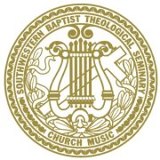 Scott Aniol, Ph.D.Assistant Professor of Church Music and WorshipSouthwestern Baptist Theological SeminaryFort Worth, Texas© Copyright 2013 Scott AniolAll rights reservedMUMIN 7053 – Seminar in AestheticsMUMIN 7053 – Seminar in AestheticsSchool of Church MusicSouthwestern Baptist Theological SeminaryM 9:00 – 11:30Fall 2013Professor: Scott AniolE-mail: saniol@swbts.edu, saniol@gmail.comPersonal web site: www.scottaniol.comBlogs: www.religiousaffections.org, www.artistictheologian.comFacebook: www.facebook.com/aniolTwitter: @ScottAniolPhone: 864-735-7261Office: C58EOffice Hours: By AppointmentProfessor BioScott Aniol is an author, speaker, and teacher of worship, church music philosophy, culture, and aesthetics. He is an Instructor of Worship at Southwestern Baptist Theological Seminary, he founded Religious Affections Ministries, he lectures around the country in churches, conferences, colleges, and seminaries, and he has authored two books and dozens of articles. He is also Managing Editor of Artistic Theologian, the peer-review journal of the School of Church Music.Scott holds a Bachelor of Music in Church Music from Bob Jones University, a Master of Music in Musicology with an emphasis in philosophy and aesthetics from Northern Illinois University, and Doctor of Philosophy in Church Music with an emphasis on worship and culture from Southwestern Baptist Theological Seminary. His dissertation was “The Mission of Worship: A Critique of and Response to the Philosophy of Culture, Contextualization, and Worship of the North American Missional Church Movement.”Scott has served as a minister of music and an elder in churches in Illinois, North Carolina, and currently at Church of Christ the King in Fort Worth.Scott travels around the country and internationally through the ministry he started in 2008, Religious Affections Ministries (www.religiousaffections.org), speaking in churches, Christian colleges, seminaries, and conferences.Scott has written two books, Worship in Song: A Biblical Philosophy of Music and Worship (BMH Books, 2009) and Sound Worship: A Guide to Making Musical Choices in a Noisy World (RAM, 2010). He has also presented academic papers at various meetings such as the Evangelical Theological Society and has dozens of articles and book reviews published in scholarly journals.Scott is married to Becky and has two children, Caleb and Kate.Course SyllabusCourse DescriptionA seminar in philosophy studying and researching aesthetics as related to artistic ministry and worship.Course ObjectivesStudents will understand how philosophies of aesthetics developed through history.Students will be able to evaluate various philosophies of aesthetics judged by Scripture.Students will contribute to contemporary discussions of aesthetics with their own research.Course Work RequiredRead the assigned readings each week and be prepared for informed in-class discussion.Supplement weekly assigned reading with your own independent research and preparation for thorough discussion of assigned topics.Participate in weekly online discussion. The professor will post an item for discussion each week online. Students must contribute at least two thoughtful, informed comments in response to either the original post or a colleague’s comment. Comment should not be mere opinion, but should be substantiated by adequate evidence and logical argumentation.Prepare one fifty minute lecture on an assigned philosopher/philosophy to present in class. Include pertinent handouts and resources, and lead the class in discussion of analysis and application. Also, include a bibliography of your research.Complete book review as assigned.Choose a research topic related to course content and write a 6,000-9,000 word research paper. Additional instructions:Prepare a 300-500 word abstract of your paper to be emailed to the class one week prior to your presentation.Submit a draft of your paper by midnight on the Thursday prior to your presentation.After receiving comments from the professor and colleagues, submit a final draft on Blackboard.Required TextsSproul, R. C. The Consequences of Ideas: Understanding the Concepts That Shaped Our World. Wheaton, IL: Crossway Books, 2000.Thiessen, Gesa Elsbeth, ed. Theological Aesthetics: A Reader. Grand Rapids: William B. Eerdmans Pub, 2005.Additional Reading (Available on Blackboard)Bychkov, O. V., and Anne D. R. Sheppard, eds. Greek and Roman Aesthetics. Cambridge Texts in the History of Philosophy. New York: Cambridge University Press, 2010.Chudnoff, Elijah. A Guide to Philosophical Writing. Cambridge, MA: Harvard University.Gordon, T. David. “Finding Beauty Where God Finds Beauty: A Biblical Foundation of Aesthetics.” Artistic Theologian 1 (2012), 16–20.Hendricks, William L. “Southern Baptists and the Arts.” Review and Expositor 87, no. 4 (1990): 550–562.Hodges, John Mason. “Aesthetics and the Place of Beauty in Worship.” Reformation and Revival 9, no. 3 (2000): 58–76.Piper, Adrian M. S. “Ten Commandments of Philosophical Writing.”Smith, Rob. “Music, Singing, and Emotions: Exploring the Connections.” Themelios 37, no. 3 (November 2012): 465–479.Spiegel, James S. “Aesthetics and Worship.” Southern Baptist Journal of Theology 2, no. 4 (1998): 38–54.Vanhoozer, Kevin J. “A Lamp in the Labyrinth: The Hermeneutics of ‘Aesthetic’ Theology.” Trinity Journal 8, no. 1 (1987): 24–56.Vanhoozer, Kevin J. “What Has Vienna To Do With Jerusalem?  Barth, Brahms, And Bernstein’s Unanswered Question.” Westminster Theological Journal 63, no. 1 (2001): 122–150.AttendanceStudents are expected to attend all meetings of all classes in which they are enrolled. A student’s grade will be penalized for absences. Students absent from more than 20% of the class sessions will not receive credit for the course. Late WorkLate work will be penalized 10% per day.Cell Phone PolicyCell phones are to be turned off and stored out of sight during class.Statement on PlagiarismPlagiarism is the act of taking credit for ideas and words that are not one’s own. Exploiting the work of another person without attribution and appropriate documentation involves both theft and deception. Plagiarism occurs when a writer does not give credit when borrowing an idea, opinion, or thesis of another writer, reproducing another’s argument or line of reasoning, quoting a brief phrase or lengthy section from another source, slightly or thoroughly paraphrasing a passage, or completely restating a passage. Even when cited appropriately, verbatim quotations, no matter how brief, must be identified by quotation marks. As a form of intellectual dishonesty, plagiarism is condemned throughout the academic community, and under certain conditions in the public sector it can be a felony. Students who commit it may receive a failing grade for an assignment or for an entire course or be expelled from school; professional scholars may permanently ruin their academic reputations or lose their jobs. As Christian scholars, we are called to a high degree of academic, moral, and spiritual integrity and must be vigilant in guarding against committing this offense. Claiming ignorance or innocence in intent does not rationalize the behavior.When a professor determines that a student is guilty of plagiarism, a conference should be held with the student to explain the charges of plagiarism and the severity of the offense. The professor may give a failing grade for the assignment. Repeat offenses will require conferences with the Dean of the School of Church Music and the Vice President for Student Services.For additional information on what constitutes plagiarism and for techniques to avoid it, visit www.plagiarism.org.Disability AssistanceSouthwestern Seminary is in full compliance with the Americans with Disabilities Act and is committed to helping students with disabilities to be successful academically. Please contact the Office of the Registrar to provide documentation of disabilities. All academic assistance requests should be worked out with the individual professors at the beginning of each semester. At the request of the student, the Registrar's Office will provide summary information to instructors specified by the student. Please consult the catalog for the complete policy.Health and Safety ConcernsAs a musician, you use your body in very specific ways as you hone your craft as a student and perform for a lifetime as a professional. It is crucial, therefore, that you be aware of the physical hazards that musicians face on a daily basis and that you make appropriate and well-informed decisions to protect your body. The School of Church Music pledges to support you in this endeavor through education, guidance, and in providing a safe environment for music studies. If you believe any environment on campus is aurally unhealthy, please discuss this with your ensemble director, private teacher, or music administrator for a possible remedy. If you are aware of any pain you experience as you practice or perform, your private teacher can help guide you to appropriate solutions. It is important not to delay seeking help before permanent damage takes place.More information and resources are available online on the Current Students page on the School of Church Music website that will help you in your journey of becoming a safe and healthy musician. It is important that you become well informed of risks and solutions and that you assume an active role in staying healthy for a lifetime of music making.EvaluationLecture			15%		Bibliography		10%Contribution			10%		Paper First Draft	20%Book Review	15%	Paper Final Draft	30%Grading ScaleGrades for the course will be calculated as follows:A+	98-100%A	93-97A-	90-92B+	88-89B	83-87B-	80-82C+	78-79C	73-77C-	70-72D+	68-69D	63-67D-	60-62F	0-59The professor reserves the right to amend the syllabus as needed.Course Schedule and AssignmentsThe following schedule is subject to the professor’s revision. Adequate notice will be given to any significant changes.Book Review GuidelinesFormatBetween 700 and 900 wordsDouble spacedYour name should appear at the end of the review.No need to include a title page.Otherwise, follow SWBTS style manual (margins, page numbers, etc.).Heading: A full bibliographic reference to the book should be placed two inches from the top of the page, but it is not centered.Author. Title. Place of publication: Publisher, Year of publication. Number of pages. List price.Aniol, Scott. Worship in Song. Winona Lake, IN: BMH Books, 2009. 261 pp.$17.99.ContentBriefly introduce the author of the book.In 1–5 sentences, state the author’s thesis.In 5–10 sentences, briefly summarize the contents of the book. This should not occupy most of your review.In as many sentences as necessary, thoroughly describe how the author argues and supports his thesis. This should occupy the greatest percentage of your review. The objective in this section is to identify the author’s primary arguments that support his main thesis. Cite concrete examples from the book, including page numbers in parentheses (p. 67).Identify parts of the author’s argument that were particularly strong. Explain and support your opinion. Indicate what topics are covered in more detail in the reviewed book than they are elsewhere, why the analysis is convincing, and/or why this is an important addition to the scholarly debate. Cite concrete examples from the book, including page numbers in parentheses (p. 67).Identify parts of the author’s argument that were particularly weak. Explain and support your opinion. Are the author’s claims and arguments well supported? Point out what the book does not cover (either by intent or by accident), where there are alternative interpretations of the material discussed by the author, and/or material that according to the book’s stated purpose should have fallen within the purview of the book but was left unaddressed. Does the author have certain presuppositions that limit the value of the work? Cite concrete examples from the book (pp. 99–100).In 2–3 sentences, briefly comment on why a book on this topic is important, timely, or otherwise of value. Conclude with a few comments about the “usability” and format of the book. Does it have many illustrations or just text? Could it be suitable as a textbook, or is it full of jargon of interest only to specialists? It is intended as something to be read straight through or in pieces as a reference?Grading Criteria for Research Papers90-100 points (A+, A, A-)
The paper is organized around a critically-considered, original and well-documented thesis, with an introductory paragraph, a well-developed manuscript body, and an appropriate conclusion. The content of the paper is accurate. Points raised are factually grounded, and conclusions are based on the careful consideration of reasonable information.The paper expands upon and applies larger thematic and methodological issues raised in class with regard to the topic discussed. It displays critical thinking and originality in examining “the thinking behind the thinking” by raising important questions beyond relying on the content of sources consulted.The paper has a title page, a substantive manuscript body, and a bibliography. The paper is written in accordance with the appropriate style guide and is written in lucid prose.The body of the paper is within word count limits prescribed in the syllabus in 12 point Times Roman or Garamond font with 1 or 1¼ inch margins and ½ inch headers and footers. Pages are numbered. There are no more than 5 grammar and/or spelling errors in the paper.The paper includes a minimum of 10 pertinent textual sources referenced more than once in the body of the paper, with at least 5 recent (past 10 years) scholarly articles from peer-reviewed professional journals and at least 1 dissertation. Other references should be a mix of sources.80 to 89 points (B+, B, B-):
The paper is organized around a coherent and well-documented thesis, with an introductory paragraph, a manuscript body and a conclusion. The content of the paper is largely accurate and the topic selected addresses the assignment.The paper may be somewhat limited or lacking in critical thinking and original ideas or observations. The paper makes reference relevant information and ideas but fails to systematically incorporate them in its hypothesis or in the overall analysis.The paper has a cover-page, a manuscript body, and a bibliography. The paper is written in accordance with the appropriate style guide but the prose may lack clarity.The body of the paper is within word count limits prescribed in the syllabus in 12 point Times Roman or Garamond font, with 1 or 1¼ inch margins and ½ inch headers and footers. Pages are numbered. There are no more than 8 grammar and/or spelling errors in the paper.The paper includes a minimum of 8 pertinent sources referenced more than once in the body of the paper, with at least 4 recent (past 10 years) scholarly articles from peer reviewed journals. Other references are a mixture of sources.70 to 79 points (C+, C, C-):
There is a broadly-presented thesis, which tends to be general in nature and is largely a restatement of the ideas in the articles. Too much regurgitation of source material and not enough original discussion of an explicit thesis. The paper lacks coherency or is not very well written. There is a poor selection of sources and not much use of specific examples.The paper shows a general understanding of the issues, but is largely descriptive, relying on a summary of sources rather than on substantive analysis. The paper relies heavily on opinions and generalizations. There is no depth of discussion or consideration of subtle issues and implications. Critical thinking and original ideas are largely lacking.There may be problems with the content and accuracy of the paper. There is little use of specific facts, and conclusions may be largely unverified opinions.The paper has a manuscript body and a bibliography but may not have an introductory paragraph. There are problems with the formatting of the paper according to the appropriate style guide.The body of the paper is within word count limits prescribed in the syllabus in 12 point Times Roman or Garamond font with 1 or 1¼ inch margins and ½ inch headers and footers. Pages are numbered. There are significant (8 or more) grammar and/or spelling errors in the paper.The paper includes a minimum of 6 pertinent sources referenced more than once in the body of the paper, with fewer than 3 recent (past 10 years) scholarly articles from peer reviewed journals. Other references are a mixture of sources.60 to 69 points (D):
The paper does not address the topic and is poorly written. It is poorly organized and lacks a coherent thesis. An introductory paragraph, substantive manuscript body, and/or conclusion may be missing. The paper demonstrates a lack of understanding and/or a lack of effort in exploring the topic.The paper has a body and a bibliography. There are problems with the formatting of the paper according to the appropriate style guide.The body of the paper is less that the word count limits prescribed in the syllabus. It uses 12 point Times Roman or Garamond font with 1 inch margins and ½ inch headers and footers. Pages are numbered. There are significant (8 or more) grammar and/or spelling errors in the paper.The paper includes fewer than 5 pertinent sources referenced more than once in the body of the paper, with fewer than 3 recent (past 10 years) scholarly articles from peer-reviewed journals. Other references are a mixture of sources.0 to 59 points (F):
The paper is devoid of organization and content. It is very poorly written. Little understanding or effort was put into this paper. It is missing fundamental sections such as a title page, substantive manuscript body and/or bibliography. There are serious problems with the formatting of the paper according to the appropriate style guide.The body of the paper is less than the word count limits prescribed in the syllabus in 12 point Times Roman or Garamond font with 1 or 1¼ inch margins and ½ inch headers and footers. There are significant (8 or more) grammar and/or spelling errors in the paper.The paper includes fewer than 5 pertinent sources referenced more than once in the body of the paper, with fewer than 3 recent (past 10 years) scholarly articles from peer reviewed journals. Other references are a mixture of sources.Or, the paper is plagiarized or not submitted at all.ChronologyClassical and Medieval AestheticsPlato (427–347 BCE) Platonic dialogues Republic, Ion, Symposium, and PhaedrusAristotle (?–323 BCE) Poetics, RhetoricAgesander, Athenodorus, Polydorus Laocoo¨n statue group (ca. 2nd c. BCE)Horace (65–8 BCE) Ars Poetica (Epistle to the Pisos) (c. 13 BCE)Vitruvius (1st c. BCE–1st c. CE) De ArchitecturaLonginus (1st c. CE) On the SublimeQuintilian (ca. 35–ca. 95) Institutio OratoriaPlotinus (204–270) EnneadsAugustine (354–430) De MusicaAbbot Suger (1081–1151) Construction and ornamentation of St. DenisHugh (1096–1141) and Richard (? – 1173) of St. Victor Allegorical interpretation; commentary on Celestial Hierarchy of Pseudo-DionysiusSt. Bonaventure (1221–1274) Retracing the Arts to TheologySt. Thomas Aquinas (1226–1274) Summa TheologicaDante Alighieri (1265–1321) Divine Comedy and LettersRenaissance AestheticsLeon Battista Alberti (1404–1472) On Painting (1435)Leonardo Da Vinci (1452–1519) Trattato della pitura (1482–1499)Giorgio Vasari (1511–1574) Lives of the Most Eminent Painters, Sculptors and Architects (1550/1568)Andrea Palladio (1508–1580) The Four Books of Architecture (1570)Philip Sidney (1554–1586) An Apology for Poetry (1583)Giovanni Battista Armenini (1530–1609) On the True Precepts of Painting (1586)Federigo Zuccaro (1543–1609) Lamento della Pittura (1605)Early Modern AestheticsNeo-ClassicismNicholas Boileau (1636–1711) L’art poe´tique (1674)Rene´ Le Bossu (1631–1680) Traite´ du poe`me e´pique (1675)John Dryden (1631–1700) ‘‘Preface’’ to Charles du Fresony’s De Arte Graphica (1695)Jean-Baptiste Dubos (1670–1742) Critical Reflections on Poetry and Painting (1719)A. G. Baumgarten (1714–1762) Aesthetica (1750)Johann Joachim Winckelmann (1717–1768) History of Ancient Art (1764)G. E. Lessing (1729–1781) Hamburg Dramaturgy (1767–1768)The French EnlightenmentRoger De Piles (1635–1709) Discourse on Painting (1708)Jean-Philippe Rameau (1685–1764) Treatise on Harmony Reduced to its Principles (1722)Jean-Jacques Rousseau (1712–1778) Letter to d’Alembert on the Theatre (1758)Voltaire (1694–1778) Philosophical Dictionary (1764)Denis Diderot (1713–1778) Salons of 1765 and 1767 and Encyclope´dieJean D’Alembert (1717–1783) Editor of the Encyclope´die (with Denis Diderot)British Sentimental AestheticsAnthony Ashley Cooper, third Earl of Shaftesbury (1671–1713) Characteristics of Men, Manners, Opinions, Times (1711)Joseph Addison (1672–1719) Spectator essays on the pleasures of the imagination (1712)Francis Hutcheson (1694–1746) An Inquiry into the Original of Our Ideas of Beauty and Virtue (1725)David Hartley (1705–1757) Observations on Man (1749)William Hogarth (1697–1764) The Analysis of Beauty (1753)David Hume (1711–1776) ‘‘Of the Standard of Taste’’ (1757)Edmund Burke (1729–1797) A Philosophical Enquiry into the Origins of Our Ideas of the Sublime and Beautiful (1757)Alexander Gerard (1728–1795) Essay on Taste (1759)Adam Smith (1723–1790) Theory of Moral Sentiments (1759)Henry Home, Lord Kames (1696–1782) Elements of Criticism (1762)Joseph Priestley (1733–1804) A Course of Lectures on Oratory and Criticism (1759/1777)Thomas Reid (1710–1796) An Inquiry into the Human Mind on the Principles of Common Sense (1764)Joshua Reynolds (1723–1792) Discourses (1769–1790)Hugh Blair (1718–1800) Lectures on Rhetoric and Belles Lettres (1783)Archibald Alison (1757–1839) Essays on the Nature and Principles of Taste (1790)Dugald Stewart (1753–1828) Philosophical Essays (1810)19th-Century AestheticsKant and RomanticismImmanuel Kant (1724–1804) Critique of Judgment (1790)Friedrich von Schiller (1759–1805) On the Aesthetic Education of Man (1794)Friedrich von Schelling (1775–1854) System of Transcendental Idealism (1800)A. W. von Schlegel (1767–1845) & Friedrich von Schlegel (1772–1829) The journal thenaeum published between 1798 and 1800William Wordsworth (1770–1850) Preface to the Lyrical Ballads (1800)Samuel Taylor Coleridge (1772–1834) Biographia Literaria (1817)Percy Bysshe Shelley (1792–1822) Defence of Poetry (1821)Hegel and Cultural AestheticsG. W. F. Hegel (1770–1831) Encyclopedia of the Philosophical Sciences (1817) Aesthetics: Lectures on Fine Art (delivered between 1818 and 1829; collected and published posthumously in 1835)Arthur Schopenhauer (1788–1860) The World as Will and Idea (1818)Richard Wagner (1813–1883) The Art Work of the Future (1850)Eduard Hanslick (1825–1904) The Beautiful in Music (1854)Friedrich Nietzsche (1844–1900) The Birth of Tragedy Out of the Spirit of Music (1872)John Ruskin (1819–1900) Modern Painters (1843)Art for art’s sake (aestheticism)The´ophile Gautier (1811–1872) Emaux et came´es (Enamels and Cameos) (1852)Walter Pater (1839–1894) Studies in the History of the Renaissance (1868)Oscar Wilde (1854–1900) ‘‘The Decay of Lying’’ (1889)Leo Tolstoy (1828–1910) What is Art? (1897–1898)20th-Century AestheticsPsychology and AestheticsSigmund Freud (1856–1939) The Interpretation of Dreams (1900)Edward Bullough (1880–1934) ‘‘‘Psychical Distance’ as a Factor in Art and as an Aesthetic Principle’’ (1912)BloomsburyRoger Fry (1866–1934) Transformations (1925)Clive Bell (1881–1964) Art (1913) (Significant Form)FuturismF. T. Marinetti (1876–1944) ‘‘Futurist Manifesto’’ (1909)DadaMarcel Duchamp (1887–1968) ‘‘Fountain’’ (1917)SurrealismAndre Breton (1896–1966) Surrealist Manifestos (1924–1934)IdealismBenedetto Croce (1866–1952) The Aesthetic as the Science of the Expression and the Linguistic in General (1902)Bernard Bosanquet (1848–1923) Three Lectures on Aesthetics (1915)R. G. Collingwood (1889–1943) Principles of Art (1938)Neo-KantianismErnst Cassirer (1874–1945) The Philosophy of Symbolic Forms 1923–1929)Susanne Langer (1895–1985) Feeling and Form (1953)PragmatismJohn Dewey (1859–1952) Art as Experience (1934)Marxist Aesthetics / Frankfurt School / Critical TheoryGyo¨rgy (Georg) Luka´cs (1885–1971) The Theory of the Novel (1916)Walter Benjamin (1892–1940) The Work of Art in the Age of Mechanical Reproduction (1936)Theodor Adorno (1903–1969) Aesthetic TheoryPhenomenological and Existentialist AestheticsMartin Heidegger (1889–1976) Being and Time (1927) The Origin of the Work of Art (1935)Roman Ingarden (1893–1970) The Literary Work of Art (1931)Maurice Merleau-Ponty (1908–1961) The Phenomenology of Perception (1945)Jean-Paul Sartre (1905–1980) What is Literature? (1947)Mikel Dufrenne (1910–1995) Phenomenology of Aesthetic Experience (1953)Hans-Georg Gadamer (1900–2002) Truth and Method (1960)Paul Ricoeur (1913–2005) The Rule of Metaphor (1975)Art and AestheticsHeinrich Wo¨lfflin (1864–1945) Principles of Art History (1915)Le Corbusier (1887–1965) Towards a New Architecture (1923)Erwin Panofsky (1892–1968) Idea: A Concept in Art Theory (1924)Rudolf Arnheim (1904–) Art and Visual Perception (1954)E. H. Gombrich (1909–2001) Art and Illusion (1960)Richard Wollheim (1923–2005) Art and Its Objects (1968)Film AestheticsSergei Eisenstein (1898–1948) The Montage of Attractions (1923)Andre´ Bazin (1918–1958) Cahiers du cine´maStanley Cavell (b. 1926) The World Viewed (1971)Analysis, Language, and AestheticsDavid Prall (1886–1940) Aesthetic Analysis (1936)Ludwig Wittgenstein (1889–1951) Lectures and Conversations on Aesthetics, Psychology, and Religious Belief (1939/1972)Stephen Pepper (1891–1972) The Basis of Criticism in the Arts (1946)Morris Weitz (b. 1916) ‘‘The Role of Theory in Aesthetics’’ (1956)Monroe Beardsley (1915–1985) Aesthetics (1958)Frank Sibley (1923–1996) Aesthetic Concepts (1959)Max Black (1909–1988) Models and Metaphors (1962)Arthur Danto (1924–) ‘‘The Artworld’’ (1964)Joseph Margolis (1924–) The Language of Art and Art Criticism (1965)Nelson Goodman (1906–1998) Languages of Art (1968)George Dickie (1926–) Art and the Aesthetic (1974)Selected Bibliography of AestheticsAbram, David. The Spell of the Sensuous: Perception and Language in a More-Than-Human World. New York: Random House, 1997.Adams, Doug. The Art of Living: Aesthetic Values and the Quality of Life. Bellingham, WA: Western Washington University Press, 1980.Adams, Doug. Trancendence with the Human Body in Art: George Segal, Stephen De Staebler, Jasper Johns, and Christo. New York: Crossroad, 1991.Adams, Hazard, ed. Critical Theory since Plato. San Diego/New York: Harcourt Brace Jovanovich, 1971.Adams, James Luther and Wilson Yates. The Grotesque in Art & Literature: Theological Reflections. Grand Rapids & Cambridge, U.K.: Wm. B. Eerdmans, 1997.Adams, James Luther. On Being Human Religiously. Ed. Max L. Stackhouse. Boston: Beacon Press, 1976.Adams, James Luther. The Prophethood of All Believers. Ed. George Beach. Boston: Beacon Press, 1986.Adler, Mortimer J. Six Great Ideas: Truth, Goodness, Beauty, Liberty, Equality, Justice. New York: Macmillan Publishing Company, 1981.Adorno, Theodor W. Aesthetic Theory. Trans., Robert Hullot-Kentor. Eds., Gretel Adorno & Rolf Tiedemann. Minneapolis: University of Minnesota Press, 1997.Aertsen, Jan. “Beauty in the Middle Ages: A Forgotten Transcendental?” Medieval Philosophy and Theology. 1 (1991) 68-97.Alexander, John F. The Secular Squeeze: Reclaiming Christian Depth in a Shallow World. Downers Grove, IL: InterVarsity, 1993.Alexander, S. Beauty and Other Forms of Value. New York: Thomas Y. Crowell Company, 1968.Alison, James. Raising Abel: The Recovery of the Eschatological Imagination. New York: Crossroad, 1996.Allsopp, Michael E. and David Anthony Downes, eds. Saving Beauty: Further Studies in Hopkins. New York: Garland Pub, 1994.Ames-Lewis, Francis & Mary Rogers, eds. Concepts of Beauty in Renaissance Art. London: Ashgate, 1999.Anderson Howard & Samuel Holt Monke & John S. Shea, eds. Studies in Criticism and Aesthetics, 1660-1800: Essays in Honor of Samuel Holt Monk. Minneapolis: University of Minnesota Press, 1967.Andrejev, Vladislav. “Art and Religion: Creativity and the Meaning of ‘Image’ from the Perspective of the Orthodox Icon.” Trans. Nikita Andrejev. Theology Today 61 (2004): 53-66.Aniol, Scott. Sound Worship: A Guide to Making Musical Choices in a Noisy World. Simpsonville, SC: Religious Affections Ministries, 2010.Aniol, Scott. Worship in Song: A Biblical Approach to Music and Worship. Winona Lake, IL: BMH Books, 2009.Anker, R. M. "Finding Jesus—A Review Article." Reformed Journal 38 (10): 20-25.Apostolos-Cappadona, Diane. , ed. Art, Creativity and the Sacred: An Anthology in Religion and Art. Revised ed. New York: Continuum, 1996.Armstrong, John. The Secret Power of Beauty. Rev. Ed. Penguin Books, 2005.Auden, W. H. “For the Time Being.” Religious Drama 1: Five Plays. Ed. Marvin Halverson. New York: Meridian Books, 1957.Auden, W. H. “Postscript: Christianity and Art.” The New Orpheus, ed. Nathan A. Scott, Jr. New York: Sheed and Ward, 1964. 74-79.Auerbach, Erich. Mimesis: The Representation of Reality in Western Literature. Trans. Willard R. Trask. Princeton: Princeton University Press, 1953.Augros, R. and G. N. Stanciu. The New Story of Science. Lake: Bluff-FRegnery, 1984.Augustine. De Musica. Trans. W. F. Jackson Knight. London: Ornithological Institute.Augustine. The Confessions. Ed. John E. Rotelle. Trans. Maria Boulding. The Works of Saint Augustine: A Translation for the 21st Century, Vol. I/1. Hyde Park, NY: New City Press, 1997.Austin, Michael. Explorations in Art, Theology and Imagination. Equinox, 2005.Austin, Ron. “The Spiritual Frontiers of Film.” Image 31 (2001), 95-104.Avis, Paul. God and the Creative Imagination: Metaphor, Symbol and Myth in Religion and Theology. London/New York: Routledge, 1999.Balakian, Anna Elizabeth. The Snowflake on the Belfry: Dogma and Disquietude in the Critical Arena. Bloomington: Indiana University Press, 1994.Baldwin, Anna P. and Sarah Hutton. Platonism and the English Imagination. New York: Cambridge University Press, 1994.Ballinger, Philip A. The Poem as Sacrament: The Theological Aesthetic of Gerard Manley Hopkins. (Louvain Theological and Pastoral Monographs, 26). Louvain: Peeters Press, 2000.Balthasar, Hans Urs von. The Glory of the Lord: A Theological Aesthetics. 7 volumes. Ed. Joseph Fessio and John Riches. Trans. Andrew Louth, Francis McDonagh,, Brian McNeil, et al. San Francisco: Ignatius, 1982/1989.Balthasar, Hans Urs von. Theo-Drama: Theological Dramatic Theory. 5 volumes. Trans. Graham Harrison. San Francisco: Ignatius, 1988-1998.Barasch, Moshe. Icon: Studies in the History of an Idea. New York/London: New York University Press, 1992,Barfield, Owen. Poetic Diction: A Study in Meaning. Middletown, CT: Wesleyan University Press, 1973. Barfield, Owen. Saving the Appearances: A Study in Idolatry. Middletown, CT: Wesleyan University Press, 1988.Barrett, Peter. “Beauty in Physics and Theology.” Journal of Theology for Southern Africa, 94 (March 1996), 65-78.Barron, Robert. And Now I See. . . : A Theology of Transformation. New York: Crossroad, 1998.Barrow, John D. The Artful Universe: The Cosmic Source of Human Creativity. Boston/New York: Little, Brown and Company, 1995.Barth, J. Robert “Moral Beauty: Ignatius Loyola, Samuel Taylor Coleridge, and the Role of Imagination in Religious Experience.” Christianity and Literature 50 (2000), 69-78.Barth, Karl. “The Eternity and Glory of God.” In Church Dogmatics, vol. II-1, chapter VI.31.3. Trans. T. H. Parker, et al. Edinburgh: T & T Clark, 1957.Barth, Karl. Wolfgang Amadeus Mozart. Trans. Clarence K. Pott. Grand Rapids: William B. Eerdmans, 1992.Bass, Alice. The Creative Life: A Workbook for Unearthing the Christian Imagination. InterVarsity Press: 2001.Battin, Margaret; John Fisher; Ronald Moore; and Anita Silvers. Puzzles about Art: An Aesthetics Casebook. New York: St. Martin’s Press, 1989.Baugh, Lloyd. Imaging the Divine: Jesus and Christ-Figures in Film. New York: Sheed & Ward, 1997.Beardsley, Monroe C. Aesthetics: Problems in Philosophy of Criticism. 2nd edition. Indianapolis/Cambridge: Hackett Publishing Co., 1981.Beardsmore, R. W. Art and Morality. London: Macmillan, 1971.Beckett, Wendy. The Gaze of Love: Meditations on Art and Spiritual Transformation. San Francisco: HarperSanFrancisco, 1993.Beckley, Bill and David Shapiro, eds. Uncontrollable Beauty: Toward a New Aesthetics. New York: Allworth Press, 1998.Beerhorst, Rick and Brenda. “Artistic and Spiritual Priorities.” In Artrageous: Essays and Lectures by Cornerstone Festival Speakers. Chicago: Cornerstone Press, 1992. Pp. 69-79.Begbie, Jeremy, ed. Beholding the Glory: Incarnation through the Arts. Grand Rapids: Baker Books, 2000.Begbie, Jeremy, ed. Sounding the Depths: Theology through the Arts. London: SCM, 2002.Begbie, Jeremy. “Christ and the Cultures: Christian and the Arts.” In The Cambridge Companion to Christian Doctrine. Ed., Colin E. Gunton. Cambridge/New York/Melbourne: Cambridge University Press, 1997. Pp. 101-118.Begbie, Jeremy. Resounding Truth: Christian Wisdom in the World of Music. Engaging Culture. Grand Rapids: Baker Academic, 2007.Begbie, Jeremy. Theology Through Art. Audiotape series, 6 tapes. Vancouver, BC: Regent College, 1997.Begbie, Jeremy. Theology, Music and Time. Cambridge: Cambridge University Press, 2000.Begbie, Jeremy. Voicing Creation’s Praise: Towards a Theology of the Arts. Edinburgh: T & T Clark, 1991.Belting, Hans. Likeness and Presence: A History of the Image before the Era of Art. Trans. Edmund Jephcott. Chicago/London: University of Chicago Press, 1994.Berdyaev, Nicolas. The Meaning of the Creative Act. Trans. Donald A. Lowrie. London: Victor Gollancz. 1955.Berger, John. Ways of Seeing. London: BBC and Penguin Books, 1972.Berleant, Arnold. Living in the Landscape: Toward an Aesthetics of Environment. Lawrence, KS: University Press of Kansas, 1997.Berlin, Isaiah. The Sense of Reality: Studies in Ideas and their History. London: Chatto & Windus, 1996.Bernstein, J. M. The Fate of Art: Aesthetic Alienation from Kant to Derrida and Adorno. University Park, PA: Pennsylvania State University Press, 1992.Bernstein, J. M., ed. Classic and Romantic German Aesthetics. Cambridge, 2002.Bernstein, Leonard. The Unanswered Question: Six Talks at Harvard (The Charles Eliot Norton Lectures). New Ed. Harvard University Press, 2006.Berry, Philippa and Andrew Wernick, eds. Shadow of Spirit: Postmodernism and Religion. London/New York: Routledge, 1992.Bertrand, Anne. “What’s Up with Beauty? Questions and Answers.” Trans. L. S. Torgoff. Art Press 258 (June 2000), 36-44.Besançon, Alain. The Forbidden Image: An Intellectual History of Iconoclasm. Chicago: University of Chicago Press, 2000.Best, Harold M. Music Through the Eyes of Faith. San Francisco: HarperSanFrancisco, 1993.Bevan, Edwyn. Symbolism and Belief. Boston: Beacon Press, 1957.Bialkowski, G. “Cognitive and Aesthetic Values in Artistic Work and Scientific Work.” Dialectics and Humanism 5 (Spring 1978), 39-52.Black, Paul. The Beauty Industry: Gender, Culture, Pleasure. Routledge, 2004.Blackwell, Albert L. “Can Beauty Save Us?” from The Sacred in Music. Louisville: Westminster John Knox Press, 1999. Pp. 159-167.Blain, Susan A. and Kenneth Lawrence, et al, editors. Imaging the Word: An Arts and Lectionary Resource. 3 volumes. Cleveland, OH: United Church Press, 1994, 1995, 1996.Bloch, Ernst. Essays on the Philosophy of Music. Trans. Peter Palmer. New York: Cambridge University Press, 1985.Bloom, Harold. The Anxiety of Influence: A Theory of Poetry. 2nd edition. New York/Oxford: Oxford University Press, 1997.Bohlman, Philip V. “Ontologies of Music.” Rethinking Music. Eds. Nicholas Cook and Mark Everist. Oxford: Oxford University Press, 2001.Bonaventure. De reductione artium ad theologiam (The Reduction of the Arts to Theology). Trans. Emma Healy. St. Bonaventure, NY: The Franciscan Institute Press, 1955.Bonaventure. The Journey of the Mind to God. Trans. Philotheus Boehner. Ed. Stephen F. Brown. Indianapolis/Cambridge: Hackett Publishing, 1993.Bondi, Roberta C. “Surprised by Beauty: Shining with God’s Glory.” Christian Century 118/24 (August 2001), pp. 5-6.Booth, Wayne C. The Company We Keep: An Ethics of Fiction. Berkeley/Los Angeles/London: University of California Press, 1988.Boulting, N. E. “The Aesthetics of Nature.” Philosophy in the Contemporary World 6.3-4 (Fall/Winter 1999), 21-34.Brady, E. “Imagination and the Aesthetic Appreciation of Nature.” Journal of Aesthetics and Art Criticism 56.2 (Spring 1998), 139-147.Brand, Hilary & Adrienne Chaplin. Art and Soul: Signposts for Christians in the Arts. 2nd edition. InterVarsity Press: 2002.Brand, Peggy Zeglin, ed. Beauty Matters. Bloomington and Indianapolis: Indiana University Press, 2000.Brann, Eva T. H. The World of the Imagination: Sum and Substance. Lanham, MD: Rowman & Littlefield Publishers, 1991.Bridge, A. C. Images of God: An Essay on the Life and Death of Symbols. London: Hodder and Stoughton, 1960.Brodwin, S. “Emerson’s Version of Plotinus: The Flight to Beauty.” Journal of the History of Ideas 35 (July 1974), 465-483.Brooks, Linda Marie. The Menace of the Sublime to the Individual Self: Kant, Schiller, Coleridge and the Disintegration of Romantic Identity. Lewiston/Queenston/Lampeter: The Edwin Mellen Press, 1995.Broudy, Harry S. Enlightened Cherishing: An Essay on Aesthetic Education. Urbana/Chicago: University of Illinois Press, 1994.Brown, David Allen, ed. Virtue and Beauty: Leonardo's Ginevra de' Benci and Renaissance Portraits of Women. Princeton, NJ: Princeton University Press, 2001.Brown, David and David Fuller. Signs of Grace: Sacraments in Poetry and Prose. Ridgefield, CT: Morehouse Publishing, 1995.Brown, David. Tradition and Imagination: Revelation and Change. Oxford: Oxford University Press, 2000.Brown, Frank Burch.  “The Beauty of Hell: Anselm on God’s Eternal Design.” Journal of Religion 73 (1993) 329-356.Brown, Frank Burch. “Enjoyment and Discernment in the Music of Worship.” Theology Today 58 (2001), 342-358.Brown, Frank Burch. Good Taste, Bad Taste, and Christian Taste: Aesthetics in Religious Life. Oxford: Oxford University Press, 2001.Brown, Frank Burch. Religious Aesthetics: A Theological Study of Making and Meaning. Princeton, NJ: Princeton University Press, 1989.Brown, Frank Burch. Transfiguration: Poetic Metaphor and the Languages of Religious Belief. Chapel Hill/London: University of North Carolina Press, 1983.Brown, Leslie Ellen. “Thomas Reid and the Perception of Music: Sense vs. Reason.” International Review of the Aesthetic and Sociology of Music vol. 20, no. 2 (December 1989), 121-140.Brown, Robert McAfee. “Two Worlds: Beauty and Oppression.” Christian Century 97 (April 1980), pp. 378-380.Brown, William P. The Ethos of the Cosmos: The Genesis of Moral Imagination in the Bible. Grand Rapids / Cambridge: William B. Eerdmans, 1999.Browning, Robert. The Ring and the Book. Edited by John Bryson. Vol. 3 of Robert Browning's Poems and Plays, Everyman's Library. New York / London: J. M. Dent and Sons, 1911. 1968 edition.Bruyne, Edgar de. Etudes d’esthetique medievale. 3 vols. Brugge: De Tempel, 1946.Bryans, Nena. Full Circle: A Proposal to the Church for an Arts Ministry. San Carlos, CA: Schuyler Institute for Worship and the Arts, 1988.Bryant, David J. Faith and the Play of Imagination: On the Role of Imagination in Religion. Macon, GA: Mercer, 1989.Buckley, Vincent. “Criticism and Theological Standards.” The New Orpheus, ed. Nathan A. Scott, Jr. New York: Sheed and Ward, 1964. 172-186.Budd, Malcolm. Values of Art: Pictures, Poetry and Music. London: Penguin Books, 1995.Buechner, Frederick and Lee Botin. The Faces of Jesus. New York/San Francisco: Stearn/Harper & Row, 1989.Bulter, Diana. “God’s Visible Glory: The Beauty of Nature in the Thought of John Calvin and Jonathan Edwards.” Westminster Theological Journal 52, no. 1 (1990): 12–26.Burnham, Scott. “How Music Matters.” Rethinking Music. Eds. Nicholas Cook and Mark Everist. Oxford: Oxford University Press, 2001.Bustard, Ned. It Was Good: Making Art to the Glory of God. Baltimore: Square Halo Books, 2000.Bychkov Oleg V. “The Reflection of Some Traditional Ideas in the Thirteenth-Century Scholastic Theories of Beauty.” Vivarium, 34 (November 1996), 141-160.Bychkov, O. V., and Anne D. R. Sheppard, eds. Greek and Roman Aesthetics. Cambridge Texts in the History of Philosophy. New York: Cambridge University Press, 2010.Camille, Michael. Gothic Art: Glorious Visions. New York: Harry N. Abrams, 1996.Camille, Michael. The Gothic Idol: Ideology and Image-Making in Medieval Art. Cambridge/New York/Melbourne: Cambridge University Press, 1995.Capon, Robert Farrar. An Offering of Uncles: The Priesthood of Adam and the Shape of the World. New York: Crossroad, 1982.Carlson, A. “Nature and Positive Aesthetics.” Environmental Ethics 6 (1984), 5-34.Carr-Gomm, Sarah. Hidden Symbols in Art: The Illustrated Decoder of Symbols and Figures in Western Painting. New York: Rizzoli International Publications, 2001.Carruthers, Mary. The Craft of Thought: Meditation, Rhetoric, and the Making of Images, 400-1200. Cambridge: Cambridge University Press, 1998.Cassirer, Ernst. Language and Myth. Trans. Susanne Langer. New York: Dover Publications, 1946.Chandrasekhar, S. Truth and Beauty: Aesthetics and Motivations in Science. Chicago / London: University of Chicago Press, 1987.Chapman, Emmanuel. Saint Augustine's Philosophy of Beauty. New York/London: Sheed & Ward, 1939.Child, Ruth C. The Aesthetic of Walter Pater. New York: Octagon Books, 1969.Clowney, Edmund P. “Living Art: Christian Experience and the Arts.” In God and Culture: Essays in Honor of Carl F. H. Henry. Edited by D. A. Carson and John D. Woodbridge. Grand Rapids, MI: William B. Eerdmans, 1993. Pages 235-253.Cohen, J. “Subterranean Didactics: Theology, Aesthetics and Pedagogy in the Thought of Franz Rozensweig.” Religious Education 94 (1999), 24-38.Cohen, Joyce. “Mills Gallery at the Boston Center for the Arts, Boston: Twice Born: Beauty.” Art New England (Feb/March 2001), 48.Cole, Allan Hugh, Jr. “Aesthetic Truth and Pastoral Theology: A Proposal for a New Method of Reflection and Practice.” Pastoral Psychology 47 (1999), 347-364.Cole, K. C. The Universe and the Teacup: The Mathematics of Truth and Beauty. Harvest Books, 1999.Coleman, Earle J. “The Beautiful, the Ugly, and the Tao.” Journal of Chinese Philosophy 18 (1991) 213-26.Coleman, Earle J. Creativity and Spirituality: Bonds between Art and Religion. Albany: State University of New York Press, 1998.Colyvan, M. “Mathematics and Aesthetic Considerations in Science.” Mind 111.441 (January 2001), 69-74.Conn, Harvie M. “Literature and Criticism.” Westminster Theological Journal 23, no. 1 (1960): 15–32.Cook, Nicholas. Analysing Musical Multimedia. Oxford: Clarendon Press, 1998.Cook, Nicholas. Music, Imagination, and Culture. Oxford: Clarendon Press, 1990.Cook, William R., ed., The Art of the Franciscan Order in Italy. Vol. 1, The Medieval Franciscans. Series editor, Steven J. McMichael. Leiden/Boston: Brill, 2005.Cooper, David, ed. A Companion to Aesthetics. Oxford/Cambridge, MA: Blackwell Publishers, 1992.Copland, Aaron. Music and Imagination. The Charles Eliot Norton Lectures for 1951-52. Cambridge, MA: Harvard University Press, 1952. 1980 edition.Cory, Herbert Ellsworth. “The Interactions of Beauty and Truth.” The Journal of Philosophy 22.15 (July 16, 1925), 393-402.Couturier, M. A. Sacred Art. Austen: University of Texas Press, 1989.Crain, T. Chris. “Turning the Beast into a Beauty: Towards an Evangelical Theological Aesthetics.” Presbyterion 29 (Spring 2003), 27-41.Croce, Benedetto. Aesthetic. Trans. Douglas Ainslie. Boston: Nonpareil Books, 1978.Crockett, Clayton. A Theology of the Sublime. London / New York: Routledge, 2001.Crosby, Donald A. “Metaphysics and Value.” American Journal of Theology and Philosophy 23 (2002), 38-51.Damisch, Hubert. The Judgment of Paris. Trans. John Goodman. Chicago/London: The University of Chicago Press, 1996.Danto, Arthur. Embodied Meanings: Critical Essays and Aesthetic Meditations. NY: Farrar Straus Giroux, 1994.Danto, Arthur. Encounters and Reflections: Art in the Historical Present. Berkeley/Los Angeles/London: University of California Press, 1997.Danto, Arthur. The Abuse of Beauty: Aesthetics and the Concept of Art. Open Court, 2003.Danto, Arthur. The Transfiguration of the Commonplace: A Philosophy of Art. Cambridge, MA/ London: Harvard University Press, 1983.Dargan, Joan. Simone Weil: Thinking Poetically. Albany: State University of New York Press, 1999.Davidson, Clifford. “The Anti-Visual Prejudice.” Iconoclasm vs. Art and Drama. Eds. Clifford Davidson & Ann Eljenholm Nichols. Kalamazoo, MI: Medieval Institute Publications, 1988. pp. 33-46.Davies, Oliver. The Creativity of God: World, Eucharist, Reason. Cambridge Studies in Christian Doctrine. Series editor, Daniel Hardy. Cambridge: Cambridge University Press, 2004.Dawtry, Anne & Christopher Irvine. Art and Worship. Collegeville, MN: Liturgical Press, 2002.De Bolla, Peter. “The Discomfort of Strangeness and Beauty: Art, Politics, and Aesthetics.” Politics and Aesthetics in the Arts. Ed. Salim Kemal. Cambridge: Cambridge University Press, 2000. 204-20.De Gruchy, John W. Christianity, Art and Transformation: Theological Aesthetics in the Struggle for Justice. Cambridge: Cambridge University Press, 2001.De Regt, H. W. “Beauty in Physical Science circa 2000.” International Studies in the Philosophy of Science 16.1 (March 2002), 95-103.Dean, William D. Coming To: A Theology of Beauty. Philadelphia: Westminster Press, 1972.Deart , T and D Porter. Art in Question. London: Marshall Pickering, 1982.Delattre, Roland. Beauty and Sensibility in the Thought of Jonathan Edwards: An Essay in Aesthetics and Theological Ethics. New Haven: Yale University Press, 1968.Derbes, Anne. Picturing the Passion in Late Medieval Italy: Narrative Painting, Franciscan Ideologies, and the Levant. Cambridge: Cambridge University Press, 1996.Detweiler, Robert. Breaking the Fall: Religious Readings of Contemporary Fiction. Louisville: Westminster John Knox, 1995.Devlin, K. “Beauty from Chaos.” Chapter 4, in Mathematics: The New Golden Age. New York: Columbia University, 1999.Dewey, John. Art as Experience. New York: Berkley Publishing Group, 1934.Dickens, W. T. Hans Urs von Balthasar’s Theological Aesthetics: A Model for Post-Critical Biblical Interpretation. Notre Dame, IN: University of Notre Dame Press, 2003.Dill, Charles. “Music, Beauty, and the Paradox of Rationalism.” French Musical Thought, 1600-1800. Ed. Georgia Cowart. Ann Arbor: UMI Research Press, 1989.Dillard, Annie. Living by Fiction. New York: Harper & Row, 1988.Dillenberger, Jane. “Dual Impressions: Looking for Style and Content in Christian Art.” Review and Expositor 87, no. 4 (1990): 568–577.Dillenberger, Jane. “Spiritual Presence in Art, Past and Present.” Review and Expositor 87, no. 4 (1990): 577–584.Dillenberger, Jane. “The Visual and the Verbal: One Reality, Two Modalities.” Review and Expositor 87, no. 4 (1990): 562–568.Dillenberger, Jane. Image and Spirit in Sacred and Secular Art. New York: Crossroad, 1990.Dillenberger, Jane. Secular Art with Sacred Themes. Nashville: Abingdon, 1969.Dillenberger, Jane. Style and Content in Christian Art: From the Catacombs to the Chapel Designed by Matisse at Venice, France. New York/Nashville: Abingdon Press, 1965.Dillenberger, Jane. The Religious Life of Andy Warhol. New York: Continuum, 1998.Dillenberger, Jane. with Joshua Taylor, The Hand and the Spirit: Religious Art in America, 1700-1900. Berkeley: University Art Museum, 1972.Dillenberger, John. A Theology of Artistic Sensibilities. London: SCM, 1987.Dillenberger, John. Images and Relics: Theological Perceptions and Visual Images in Sixteenth-Cent ry Europe. Oxford: Oxford University Press, 1999.Dillenberger, John. The Visual Arts and Christianity in America. Chico, CA: Scholar’s Press, 1984.Dionysius. Pseudo-Dionysius: The Complete Works. Classics of Western Spirituality. Trans. Colm Luibheid. Ed. Paul Rorem. New York/Mahwah: Paulist Press, 1987.Dixon, John W., Jr. Art and the Theological Imagination. New York: Crossroad-Seabury, 1978.Donoghue, Denis. “Every Wrinkle the Touch of a Master.” The Sewanee Review. Vol. 110, no. 2 (Spring 2002), pp. 215-230.Donoghue, Denis. Speaking of Beauty. New Haven: Yale University Press, 2003.Dorra, Henri, ed. Symbolist Art Theories: A Critical Anthology. Berkeley/Los Angeles/London: University of California Press, 1994.Drury, John. Painting the Word: Christian Pictures and Their Meaning. New Haven: Yale University Press, 1999.Dubay, Thomas. The Evidential Power of Beauty: Science and Theology Meet. San Francisco: Ignatius Press, 1999,Duby, Georges. Medieval Art: Europe of the Cathedrals 1140-1280. Geneva: Bookking International, 1986.Dunaway, John M. and Eric O. Springsted, eds. The Beauty That Saves: Essays on Aesthetics and Language in Simone Weil. Mercer University Press, 1996.Dupré, Louis. Passage to Modernity: An Essay in the Hermeneutics of Nature and Culture. New Haven/ London: Yale University Press, 1993.Dupré, Louis. Religious Mystery and Rational Reflection. Grand Rapids/Cambridge: Eerdmans, 1998.Dupré, Louis. Symbols of the Sacred. Grand Rapids: Eerdmans, 2000.Duriez, Colin, ed. The Poetic Bible. Peabody, MA: Hendrickson Publishers, 2001.Dutton, Denis. “Kant and the Conditions of Artistic Beauty.” British Journal of Architecture (July 1994), 226-241.Dyrness, William A. “Aesthetics in the Old Testament: Beauty in Context.” JETS 28 (1985) 421-432.Dyrness, William A. “Aesthetics in the Old Testament: Beauty in Context.” Journal of the Evangelical Theological Society 28, no. 4 (1985): 420–432.Dyrness, William A. “The Imago Dei And Christian Aesthetics.” Journal of the Evangelical Theological Society 15, no. 3 (Summer 1972): 160–172.Dyrness, William A. Reformed Theology and Visual Culture: The Protestant Imagination from Calvin to Edwards. Cambridge: Cambridge University Press, 2004.Dyrness, William A. The Earth Is God’s: A Theology of American Culture. Maryknoll, NY: Orbis Books, 1997.Dyrness, William A. Visual Faith: Art, Theology and Worship in Dialogue. Grand Rapids: Baker Book House, 2001.Eagleton, Terry. The Ideology of the Aesthetic. Oxford/Cambridge, MA: Blackwell Publishers, 1990.Eaton, Marcia Muelder. Aesthetics and the Good Life. London/Toronto: Associated University Presses, 1989.Eaton, Marcia Muelder. Merit, Aesthetic and Ethical. New York: Oxford University Press, 2001.Eco, Umberto, ed. History of Beauty. Trans. Alastair McEwen. New York: Rizzoli, 2004.Eco, Umberto. Art and Beauty in the Middle Ages. Trans. Hugh Bredin. New Haven: Yale University Press, 1986.Eco, Umberto. The Aesthetics of Thomas Aquinas. Trans. Hugh Bredin. Cambridge, MA: Harvard University Press, 1988.Edgar, William. “Aesthetics: Beauty Avenged, Apologetics Enriched.” Westminster Theological Journal 63, no. 1 (2001): 105–122.Edgar, William. Taking Note of Music. London: SPCK, 1986.Edman, Irwin. Arts and the Man: A Short Introduction to Aesthetics. New York: W. W. Norton & Co., 1928.Edwards, Jonathan. “The End for Which God Created the World.” In John Piper. God’s Passion for His Glory: Living the Vision of Jonathan Edwards. Wheaton, IL: Crossway, 1998.Edwards, Jonathan. A Jonathan Edwards Reader. Ed. John E. Smith, Harry S. Stout, & Kenneth P. Minkema. New Haven/London: Yale University Press, 1995.Edwards, Jonathan. A Treatise Concerning Religious Affection. Ed. John E. Smith. The Works of Jonathan Edwards, vol. 2. Perry Miller, general editor. New Haven: Yale University Press, 1959.Edwards, Jonathan. The Nature of True Virtue. Ann Arbor, MI: University of Michigan Press, 1960.Ehrensperger, Harold. Religious Drama: Ends and Means. New York: Abingdon Press, 1962.Elgin, C. Z. “Creation as Reconfiguration: Art in the Advancement of Science.” International Studies in the Philosophy `of Science 16.1 (March 2002), 13-25.Eliot, Thomas Stearns. “Religion and Literature.” The New Orpheus, ed. Nathan A. Scott. New York: Sheed and Ward, 1964. 222-235.Eliot, Thomas Stearns. Christianity and Culture. New York / London: Harcourt Brace Jovanovich, 1949.Eliot, Thomas Stearns. Four Quartets. New York / London: Harcourt Brace Jovanovich, 1943.Elliott, Mark W. “Ethics and Aesthetics in the Song of Songs.” Tyndale Bulletin 45, no. 1 (1994): 135–152.Emerson, Ralph Waldo. “The Poet.” In The Portable Emerson. Ed., Carl Bode. New York: Penguin Books, 1977.Emmer, M., ed. The Visual Mind: Art and Mathematics. Cambridge, MA: MIT, 1993.Engler, G. “Aesthetics in Science and Art.” British Journal of Aesthetics 30.1 (January 1990), 24-34.Engler, G. “Einstein and the Most Beautiful Theories in Physics.” International Studies in the Philosophy of Science 16.1 (March 2002), 27-37.Erp, S. van. The Art of Theology: Hans Urs von Balthasar’s Theological Aesthetics and the Foundations of Faith. Peeters, 2004.Erwin, Timothy. “William Hogarth and the Aesthetics of Nationalism.” The Huntington Library Quarterly, 64 (2001), 383-410.Etcoff, Nancy. Survival of the Prettiest: The Science of Beauty. New York: Doubleday, 1999.Eusden, John Dykstra & John H. Westerhoff, III. Sensing Beauty: Aesthetics, the Human Spirit, and the Church. Cleveland: United Church Press, 1998.Evdokimov, Paul. The Art of the Icon: A Theology of Beauty. Trans. Seven Bigham. Redondo Beach, CA: Oakwood Publications, 1990.Farley, Edward. Faith and Beauty: A Theological Aesthetic. Sidney: Ashgate, 2001.Farrer, Austin. The Glass of Vision. Bampton Lectures for 1948. Glasgow: The University Press, 1948.Ferguson, George. Signs and Symbols in Christian Art. Oxford/New York: Oxford University Press, 1961.Fiddes, Paul S. , ed. The Novel, Spiritual and Modern Culture. University of Wales Press, 2000.Fiddes, Paul S. Freedom and Limit: A Dialogue between Literature and Christian Doctrine. Macon, GA: Mercer University Press, 1999.Fiddes, Paul S. The Promised End. Oxford: Blackwell, 2000.Finaldi, Gabriele. The Image of Christ. London/New Haven: National Gallery of London/Yale University Press, 2000.Finney, Paul Corby. Seeing Beyond the Word: Visual Arts and the Calvinist Tradition. Grand Rapids: Wm. B. Eerdmans, 1999.Finney, Paul Corby. The Invisible God: The Earliest Christians on Art. New York / Oxford: Oxford University Press, 1994.Fisch, Harold. Poetry with a Purpose: Biblical Poetics and Interpretation. Bloomington/Indianapolis: Indiana University Press, 1988.Fischer, Ernst Peter. Beauty and the Beast: The Aesthetic Moment in Science. Trans. Elizabeth Oehlkers. New York / London: Plenum Trade, 1999,Fisher, Sally. The Square Halo and Other Mysteries of Western Art: Images and the Stories that Inspired Them. New York: Harry N. Abrams, 1995.Flanagan, Kieren. Seen and Unseen: Visual Culture, Sociology and Theology. Basingstoke: Palgrave Macmillan, 2004.Flannery, M. “Using Science’s Aesthetic Dimension in Teaching Science.” Journal of Aesthetic Education 26.1 (Spring 1992), 1-15.Forbes, Cheryl. Imagination: Embracing a Theology of Wonder. Sisters, OR: Multnomah Press, 1986.Forde, Nigel. The Lantern and the Looking-Glass: Literature and Christian Belief. London: SPCK, 1997.Foster, Hal. Compulsive Beauty. Cambridge, MA / London: The MIT Press, 1993.Frantz, Nadine Pence. “Visual Art and Theology: Ways of Understanding.” Religious Studies Review, 25 (July 1999), 247-252.Fraser, Hilary. Beauty and Belief: Aesthetics and Religion in Victorian Literature. New York: Cambridge University Press, 1986.Friesen, Duane K. Artists, Citizens, Philosophers: Seeking the Peace of the City: An Anabaptist Theology of Culture (Scottsdale, PA: Herald Press, 2000).Frisch, Teresa G. Gothic Art 1140 - c. 1450: Sources and Documents. Medieval Academy Reprints for Teaching #20. Toronto: University of Toronto Press, 1971. 1997 MA edition.Frye, Northrop. Anatomy of Criticism. Princeton: Princeton University Press, 1957.Frye, Northrop. The Double Vision: Language and Meaning in Religion. Toronto/Buffalo/London: University of Toronto Press, 1991.Frye, Northrop. The Educated Imagination. Bloomington: Indiana University Press, 1964.Frye, Northrop. The Great Code: The Bible and Literature. San Diego/New York/London: Harcourt Brace Jovanovich, 1982.Fudge, R. S. “Imagination and Science-Based Aesthetic Appreciation of Unscientific Nature.” Journal of Aesthetics and Art Criticism 59 (Summer 2001), 275-285.Fujimura, Makoto. Images of Grace. New York: Dillon Gallery, 1997.Fuller, Peter.  Theoria: Art and the Absence of Grace. London: Chatto and Windus, 1988.Fuller, Peter. The Naked Artist: “Art and Biology” & Other Essays. London: Writers and Readers, 1982.Gadamer, Hans-Georg. The Relevance of the Beautiful and Other Essays. Ed. Robert Bernasconi. Trans. Nicholas Walker. Cambridge/New York: Cambridge University Press, 1986.Gaebelein, F. E. The Christian, the Arts and Truth: Regaining the Vision of Greatness. Portland, OR: Multnomah, 1985.Gaiger, Jason. “Constraints and Conventions: Kant and Greenberg on Aesthetic Judgment.” British Journal of Aesthetics (October 1999), 376-391.Gallagher, Susan and Roger Lundin. Literature through the Eyes of Faith. San Francisco: HarperSanFrancisco, 1989.García-Rivera, Alejandro. A Wounded Innocence: Sketches for a Theology of Art. Collegeville, MN: Liturgical Press, 2003.García-Rivera, Alejandro. The Community of the Beautiful: A Theological Aesthetics. Collegeville, MN: Liturgical Press, 1999.Garrett, Stephen M. “The Dazzling Darkness of God’s Triune Love: Introducing Evangelicals to the Theology of Hans Urs Von Balthasar.” Themelios 35, no. 4 (November 2010): 413–430.Gaut, Berys and Dominic McIver Lopes, eds. The Routledge Companion to Aesthetics. London / New York: Routledge, 2001.Gawronski, Raymond. “The Beauty of the Cross: The Theological Aesthetics of Hans Urs von Balthasar,” Logos 5:3 (Summer 2002), pp. 185-206.George, Marie. “Love of the Beautiful and the Specificity of Man.” Catholic Dossier, January/February 1997.George, Marie. “Wonder as Source of Philosphy and of Science: A Comparison.” Philosophy of Science 6 (1995), 97-128.Gestrich, Christof. The Return of Splendor in the World: The Christian Doctrine of Sin and Forgiveness. Grand Rapids: Wm. B. Eerdmans, 1997.Getlein, Frank and Dorothy. Christianity in Modern Art. Milwaukee, WI: The Bruce Publishing Co., 1961.Gilberton, Carol and Gregg Muilenburg, eds. Translucence: Religion, the Arts, and Imagination. Minneapolis: Fortress Press, 2004.Gilbert-Rolfe, Jeremy. Beauty and the Contemporary Sublime. Allworth, 2001.Gilby, Thomas. Poetic Experience: An Introduction to Thomist Aesthetic. New York: Sheed & Ward Inc., 1934.Gilson, Etienne. Choir of Muses. Trans. Maisie Ward. New York: Sheed & Ward, 1953.Ginsberg, Warren. Dante's Aesthetics of Being. Ann Arbor: University of Michigan Press, 1999.Giovannia, Joseph. “Portrait of an Architect.” [Louis Kahn Film Review] Art in America (May 2004), 77-79.Godwin, Josceleyn. Harmonies of Heaven and Earth. Rochester, VT: Inner Traditions International, 1987.Goethals, Gregor. The TV Ritual: Worship at the Video Altar. Boston: Beacon Press, 1981.Gold, Daniel. Aesthetics and Analysis in Writing on Religion: Modern Fascination.Goldman, Alan H. “Aesthetic Qualities and Aesthetic Value.” The Journal of Philosophy LXXXVII, no.1 (January 1990), pp. 23-37.Goodenough, Ursula. “Vertical and Horizontal Transcendence.” Zygon 36 (2001), 21-31.Graff, Gerald. Poetic Statement and Critical Dogma. Chicago/London: The University of Chicago Press, 1970.Green, Garrett. Imagining God: Theology and the Religious Imagination. Grand Rapids: Eerdmans, 1989.Griffin, David Ray, ed. Sacred Interconnections: Postmodern Spirituality, Political Economy, and Art. Albany: State of New York Press, 1990.Groothuis, Douglas. “True Beauty: The Challenge to Postmodernism.” Truth Decay: Defending Christianity Against the Challenges of Postmodernism. Downers Grove / Leicester: InterVarsity Press, 2000. pp. 239-262.Gunn, Giles, ed. The Bible and American Arts and Letters. Philadelphia: Fortress Press, 1983.Gurstein, Rochelle. “The Elgin Marbles, Romanticism and the Waning of ‘Ideal Beauty’.” Daedalus 131.4 (2002), 88-100.Guyer, Paul. “Beauty and Utility in Eighteenth-Century Aesthetics” Eighteenth-Century Studies, vol. 35, no. 3 (2002) Pp. 439-453.Hafetepe, Kenneth. “An Inquiry into Thomas Jefferson’s Ideas of Beauty.” Journal of the Society of Architectural Historians 59:2 (2000), 216-31.Halkes, Petra. “Beauty Marks.” Border Crossings, May 2002, 38-43.Halla, Steve R. “Martin Luther And The Visual Arts:  A Study In Theory And Application.” Conservative Theological Journal 4, no. 13 (December 2000): 266–290.Ham, Victor M. Language, Truth and Poetry. Aquinas Lecture 1960. Milwaukee: Marquette, 1960.Hanslick, Eduard. On the Musically Beautiful. Trans. Geoffrey Payzant. Indianapolis: Hackett Publishing, 1986.Hanson, N. R. Perception and Discovery. San Francisco: Freeman, Cooper, 1969.Harbinson, Colin. “The Arts: A Biblical Framework.” In Artrageous: Essays and Lectures by Cornerstone Festival Speakers. Chicago: Cornerstone Press, 1992. Pp. 1-13.Hardy, G. H. A Mathematician’s Apology. London: Cambridge University, 1967.Harned, D. B. Theology and the Arts. Philadelphia: The Westminster Press, 1966.Harned, David Bailey. Theology and the Arts. Philadelphia: Westminster Press, 1966.Harpham, Geoffrey Galt. The Ascetic Imperative in Culture and Criticism. Chicago/London: University of Chicago Press, 1987.Harries, Richard. Art and the Beauty of God: A Christian Understanding. London/New York: Mowbray, 2000.Harries, Richard. The Passion in Art. Ashgate Studies in Theology, Imagination and the Arts. Ashgate, 2004.Harris, Daniel. Cute, Quaint, Hungry and Romantic: The Aesthetics of Consumerism. New York: Basic Books, 2000.Harris, Maria. Teaching and Religious Imagination. San Francisco: Harper & Row, 1987.Harrison, Carol. Beauty and Revelation in the Thought of Saint Augustine. Oxford: Clarendon press, 1992.Hart, David Bentley. “The Mirror of the Infinite: Greogyr of Nyssa on the Vestigia Trinitatis.” Modern Theology 18.4 (October 2002), 541-561.Hart, David Bentley. The Beauty of the Infinite: The Aesthetics of Christian Truth. Grand Rapids: Wm. B. Eerdmans, 2003.Haskins, Casey. “Art, Morality, and the Holocaust: The Aesthetic Riddle of Benigni’s ‘Life is Beautiful’.” The Journal of Aesthetics and Art Criticism 58.4 (2001), 373-384.Hauerwas, Stanley and L. Gregory Jones. Why Narrative?: Readings in Narrative Theology. Grand Rapids: Wm. B. Eerdmans, 1989.Hauptman, R. “Titans Clashing: The Art of Science and the Science of Art.” Journal of Thought 15 (Winter 1980), 53-64.Haynes, Deborah. Art Lessons: Meditations on the Creative Life. Boulder, CO: Westview Press, 2003.Haynes, Deborah. The Vocation of the Artist. Cambridge, New York: Cambridge University Press, 1997.Hays, J. Daniel. “An Evangelical Approach to Old Testament Narrative Criticism.” Bibliotheca Sacra 166, no. 661 (2009): 7–18.Hazelton, Roger. A Theological Approach to Art. Nashville: Abingdon Press, 1967.Heartney, Eleanor. “Indulging Beauty.” Art in America (October 200), 149-51.Hegel, Georg. Introductory Lectures on Aesthetics. Trans. Bernard Bosanquet. Ed., Michael Inwood. London/New York: Penguin Books, 1993.Heidegger, Martin. Poetry, Language, Thought. Trans. Albert Hofstadter. New York: Harper & Row, 1975.Heimsoeth, Heinz. The Six Great Themes of Western Metaphysics and the End of the Middle Ages. Trans. Ramon J. Betanzos. Detroit: Wayne State University Press, 1987.Heinzmann, G. “Poincaré on Understanding Mathematics.” Philosophia Scientiae 3.2 (1998-1999), 43-60.Heisenberg, Werner. "Science and the Beautiful." Alexandria. 1997 (volume 4), pp. 25-40.Heller, Ena Giurescu, ed. Reluctant Partners: Art and Religion in Dialogue. New York: The Gallery of the American Bible Society, 2004.Heller, Scott. “Wearying of Cultural Studies, Some Scholars Rediscover Beauty,” The Chronicle of Higher Education. December 4, 1998, pp. A15-16.Hendricks, William L. “Learning from Beauty.” Review and Expositor 85, no. 1 (1988): 98–115.Hendricks, William L. “Southern Baptists and the Arts.” Review and Expositor 87, no. 4 (1990): 550–562.Henri, Robert. The Art Spirit. New York: Harper & Row, 1984.Hepburn, R. “Data and Theory in Aesthetics: Philosophical Understanding and Misunderstanding.” A. O’Hear, editor. Verstchen and Humane Understanding. Cambridge: Cambridge University Press, 1996. pp. 235 ff.Herper, Paula. “Roberto Juarez: Lingering Elsewhere.” Art in America, May 2004, 147-149.Heyd, T. “Aesthetic Appreciation and the Many Stories about Nature.” British Journal of Aesthetics 41.2 (April 2001), 125-137.Heyer, G. S. Signs of Our Times: Theological Essays on Art in the Twentieth Century. Grand Rapids, MI: Eerdmans, 1980.Heyer, George S., Jr. “Beauty and Power in Art.” Insights: A Journal of the Faculty of Austin Seminary (Spring 1994), 15-27.Heyer, George S., Jr. Signs of Our Times: Theological Essays on Art in the Twentieth Century. Edinburgh: Handsel Press, 1980.Hickey, David. The Invisible Dragon: Four Essays on Beauty. Los Angeles: Art Issues Press, 1993.Hickey, George S. Art and Heart: A General Treatise on Beauty and the Fine Arts in their Relation to Morals and Religion. Lansing, MI: Published by the Author, 1896.Higgins, Kathleen Marie. “Beauty and its Kitsch Competitors.” In P. Brand, ed., Beauty Matters. Bloomington: Indiana University Press, 2000.Higgins, Kathleen Marie. The Music of Our Lives. Philadelphia: Temple University Press, 1991.Hildebrand, Alice von. “Debating Beauty: Jacques Maritain and Dietrich von Hildebrand.” Crisis (July/August 2004), 38-41.Hirsch, Edward, e. Transforming Vision: Writers on Art. Boston/New York/London/Toronto: Little, Brown & Co., 1994.Hiscock, Nigel. The Wise Master Builder: Platonic Geometry in Plans of Medieval Abbeys and Cathedrals. Aldershot/Brookfield/Singapore/Sidney: Ashgate, 2000.Hodges, John Mason. “Aesthetics and the Place of Beauty in Worship.” Reformation and Revival 9 (2000), 59-74.Hodges, John Mason. “Aesthetics and the Place of Beauty in Worship.” Reformation and Revival 9, no. 3 (2000): 58–76.Hodges, John Mason. “Beauty Revisited.” Reformation and Revival 4, no. 4 (1995): 64–78.Hoffman, Paul. “Is There Still Beauty in Truth?” Seed Magazine. (Fall 2003), 48-50.Hofstadter, Albert. “Kant’s Aesthetic Revolution.” Journal of Religious Ethics 3 (Fall 1975), 171-191.Honour, Hugh. Romanticism. New York: Harper & Row, 1979.Hopkins, Gerard Manley. Mortal Beauty, God’s Grace: Major Poems and Spiritual Writings of Gerard Manley Hopkins. New York: Vintage, 2003.Hospers, John, ed. Introductory Readings in Aesthetics. New York: The Free Press, 1969.Hospers, John. Understanding the Arts. Englewood Cliffs, NJ: Prentice Hall, 1982.Hudson, Suzanne Perling. “Beauty and the Status of Contemporary Criticism.” October (Spring 2003), 115-130.Huhn, Tom. “Burke’s Sympathy for Taste.” Eighteenth-Century Studies 35.3 (2002), 379-93.Huhn, Tom. Lambert Zuidervaart, eds. The Semblance of Subjectivity: Essays in Adorno’s Aesthetic Theory. Cambridge, MA / London: MIT Press, 1997.Huizinga, Johan. Homo Ludens: A Study of the Play Element in Culture. Boston: Beacon Press, 1955.Hunt, Arthur W. The Vanishing Word: The Veneration of Visual Imagery in the Postmodern World. Focal Point Series. Gene Edward Veith, editor. Crossway Books: 2003.Huntley, H. E. The Divine Proportion: A Study in Mathematical Beauty. New York: Dover Publications, 1970.Hustad, Donald P. “A Spiritual Ministry of Music Part I: Developing a Biblical Philosophy of Church Music.” Bibliotheca Sacra 117, no. 466 (1960): 107–122.Hustad, Donald P. “A Spiritual Ministry of Music Part II: Problems in Psychology and Aesthetics in Music.” Bibliotheca Sacra 117, no. 467 (1960): 213–228.Hutcheson, Francis. Philosophical Writings (including extracts from Aesthetics). London: Everyman’s Library, 1994.Jaeger, C. Stephen. The Envy of Angels: Cathedral Schools and Social Ideals in Medieval Europe, 950-1200. Philadelphia: University of Pennsylvania Press, 1994.James, G. Ingli. “The Autonomy of the Work of Art: Modern Criticism and Christian Tradition.” The New Orpheus, ed. Nathan A. Scott. New York: Sheed and Ward, 1964. 187-209.James, William. The Varieties of Religious Experience: A Study in Human Nature. New York: Collier Books, 1961.Jantzen, Grace. “Beauty for Ashes: Notes on the Displacement of Beauty.” Literature and Theology, vol. 16, no. 4 (December 2002): 427-449.Jantzen, Grace. Foundations of Violence: Desire and the Displacement of Beauty. Routledge, 2004.Jasper, David. The Sacred Desert: Religion, Literature, Art, and Culture. Malden, MA: Blackwell, 2004.Jasper, David. The Study of Literature and Religion: An Introduction. Minneapolis: Fortress Press, 1989.Jeffrey, David Lyle. By Things Seen: Reference and Recognition in Medieval Thought. Ottawa: University of Ottawa Press, 1979.Jeffrey, David Lyle. Houses of the Interpreter: Reading Scripture, Reading Culture. 2003.Jeffrey, David Lyle. People of the Book: Christian Identity and Literary Culture. Grand Rapids: Wm. B. Eerdmans, 1996.Jeffrey, David Lyle. The Early English Lyric and Franciscan Spirituality. Lincoln: University of Nebraska Press, 1975.Jenkinson, R. S. “Towards a Christian Aesthetic.” The Downside Review, vol. 67, no. 207 (Winter, 1948-49).Jensen, Robin Margaret. “The Portrait of God in Christian Visual Art.” Arts Theology and the Church. Eds. Kimberly Vrudy and Wilson Yates. Cleveland: Pilgrim Press, 2005. Pp. 139-157.Jensen, Robin Margaret. The Substance of Things Seen: Art, Faith and the Christian Community. Grand Rapids: Eerdmans, 2004.Jensen, Robin Margaret. Understanding Early Christian Art. London: Routledge, 2000.Jenson, Robert W. “Beauty.” In Essays in Theology of Culture. Grand Rapids: Eerdmans, 1995.John of Damascus. On the Divine Images: Three Apologies Against Those Who Attack the Divine Images. Trans. David Anderson. Crestwood, NY: St. Vladimir's Seminary Press, 1980.Jones, David. “Art and Sacrament.” The New Orpheus, ed. Nathan A. Scott. New York: Sheed and Ward, 1964. 21-58.Jones, David. Epoch and Artist. London: Faber and Faber Ltd., 1959.Jones, Douglas and Douglas Wilson. Angels in the Architecture: A Protestant Vision for Middle Earth. Moscow, ID: Canon Press, 1998.Jones, Robert W. Gender and the Formation of Taste in Eighteenth-Century Britain: The Analysis of Beauty. New York: Cambridge University Press, 1998.Judson, Sylvia Shaw. The Quiet Eye: A Way of Looking at Pictures. Washington, D.C.: Regnery Gateway, 1982.Kacmarcik, Frank & Paul Philibert. Seeing and Believing: Images of Christian Faith. Collegville, MN: The Liturgical Press, 1995.Kahera, Akel Ismail. “Gardens of the Righteous: Sacred Space in Judaism, Christianity and Islam.” Cross Currents 52 (2002), 328-341.Kail, P. J. E. “Function and Normativity in Hutcheson’s Aesthetic Epistemology.” The British Journal of Aesthetics 40.4 (2000), 441-451.Kandinsky, Wassily. Concerning the Spiritual in Art. Trans. M. T. H. Sadler. New York: Dover, 1977.Kant, Immanuel. Critique of Judgment. Trans. Werner S. Pluhar. Indianapolis: Hackett Publishing Co., 1987.Kant, Immanuel. Observations on the Feeling of the Beautiful and Sublime. Trans. John T. Goldthwait. Berkeley/Los Angeles/Oxford: University of California Press, 1991.Kegley, Charles. “Paul Tillich on the Philosophy of Art.” Journal of Aesthetics and Art Criticism, vol. xix, no. 2 (Winter 1960).Kemal, Salim. Landscape, Natural Beauty and the Arts. Rev. Ed. Cambridge University Press, 1995.Kessler, Herbert L. Spiritual Seeing: Picturing God’s Invisibility in Medieval Art. Philadelphia: University of Philadelphia Press, 2000.Kilby, C. S. Christianity and Aesthetics. Chicago: InterVarsity Press, 1961.Kimball, Roger. “Schiller’s ‘Aesthetic Education’ Biography.” The New Criterion (March 2001), 12-19.Kirk, Pamela. :Juana Inés de la Cruz and the Theology of Beauty: The First Mexican Theology.” Theological Studies, 53 (March 1992), 151-153.Kirwan, James. Beauty. Manchester: Manchester University Press, 1999.Kittredge, William. Taking Care: Thoughts on Storytelling and Belief. Minneapolis: Milkweed Editions, 1999.Kivy, Peter. “Science and Aesthetic Appreciation.” Midwest Studies in Philosophy 16 (1991), 180-195.Kivy, Peter. Francis Hutcheson: An Inquiry Concerning Beauty, Order, Harmony, Design. The Hague: Martinus Hijhoff, 1973.Kivy, Peter. Introduction to a Philosophy of Music. New York: Oxford University Press, 2002.Kivy, Peter. Philosophies of Arts: An Essay in Differences. Cambridge/New York/Melbourne: Cambridge University Press, 1997.Klein, Robert. Form and Meaning: Writings on the Renaissance and Modern Art. Princeton, NJ: Princeton University Press, 1979.Koestler, Arthur. The Act of Creation. London/New York: Penguin Books, 1964.Koplos, Janet. “Dove Bradshaw: Between Science and Poetry.” Art in America (May 2004), 150-151.Kosso, P. “The Omniscienter: Beauty and Scientific Understanding.” International Studies in the Philosophy of Science 16.1 (March 2002), 39-48.Kovach, Francis J. Philosophy of Beauty. Norman: University of Oklahoma Press, 1974.Küng, Hans. Art and the Question of Meaning. Trans., Edward Quinn. New York: Crossroad, 1981.Kurz, Hans and Otto Kurz. Legend, Myth, and Magic in the Image of the Artist: A Historical Experiment. New Haven/London: Yale University Press, 1979.Kuspit, Donald. “The Psychoanalytic Construction of Beauty.” Art Criticism 16:2 (2001), 101-116.La Croix, Richard R., ed. Augustine on Music: An Interdisciplinary Collection of Essays. Lewiston/Queenston/Lampeter: Edward Mellen, 1988.Lacy, Suzanne, ed. Mapping the Terrain: New Genre Public Art. Seattle, WA: Bay Press, 1995.Laeuchli, Samuel. Religion and Art in Conflict. Philadelphia: Fortress Press, 1980.Lamoureux, Patricia and Kevin J. O’Neil, eds. Seeking Goodness and Beauty: The Use of the Arts in Theological Ethics. Lanham, MD: Rowman & Littlefield, 2005.Landy, Francis. “Beauty and the Enigma: An Inquiry into Some Interrelated episodes of the Song of Songs.” JSOT 17 (Je 1980), 55-106.Lane, B. C. “The Word as a Theater of God’s Glory.” Perspectives (November 2001), 7-12.Lang, S. The Beauty of Doing Mathematics. New York: Springer-Verlag, 1985.Langer, Susanne K. Feeling and Form. New York: Charles Scribner’s Sons, 1953.Langer, Susanne K. Philosophy in a New Key: A Study in the Symbolism of Reason, Rite, and Art. Third. Cambridge, MA: Harvard University Press, 1957.Langer, Susanne K. Problems of Art. New York: Charles Scribner’s Sons, 1957.Lathrop, Gordon W. Holy Things: A Liturgical Theology. Minneapolis: Fortress Press, 1998.Lawlor, Anthony. The Temple in the House: Finding the Sacred in Everyday Architecture. New York: G. P. Putnam’s Sons, 1994.Le Corbusier. Towards a New Architecture. New York: Dover Publications, 1986.Leax, John. Grace is Where I Live: Writing as a Christian Vocation. Grand Rapids: Baker Books, 1993.LeBlanc, John Randolph. “Art and Politics in Albert Camus: Beauty as Defiance and Art as Spiritual Quest.” Literature and Theology 13 (1999), 126-148.Lee-Thorp, Karen & Cynthia Hicks. Why Beauty Matters. Colorado Springs, CO: NavPress, 1997.Leeuw, Geraardus van der. Sacred and Profane Beauty. New York: Holt, Rinehart & Wilson, 1963.Leigh, Catesby. "The Stones of Babel: Modernist Sacred Architecture & the Mortification of the Senses." Touchstone Magazine. May/June 1999. http://www.touchstonemag.com/docs/issues/12.3docs/12-3pg22.htmlLeithart, Peter J. “Making and Mis-Making: Poiesis in Exodus 25-40.” International Journal of Systematic Theology, vol. 2, no. 3 (November 2000), pp. 307-318.LeLionnais, F. Mathematics in the Arts and Sciences. Vol. 2 of Great Currents of Mathematical Thought. New York: Dover, 1971.Leppert, Raymond. The Sight of Sound: Music, Representation and the History of the Body. Berkeley/Los Angeles/London: University of California Press, 993.Levinson, Jerrold. “Hume’s Standard of Taste: The Real Problem.” The Journal of Aesthetics and Art Criticism 60.3 (2002), 227-238.Lewis, C. Day. The Poet’s Way of Knowledge. Cambridge: Cambridge University Press, 1957.Lewis, C. S. “Afterward to the Third Edition.” In The Pilgrim’s Regress: An Allegorical Apology for ChristianityLewis, C. S. “Christianity and Literature,” and “On Church Music.” In Christian Reflections. Ed., Walter Hooper. Grand Rapids: Wm. B. Eerdmans, 1996.Lewis, C. S. “The Weight of Glory.” In The Weight of Glory and Other Addresses. Ed. Walter Hooper. New York: Macmillan, 1962.Lewis, C. S. An Experiment in Criticism. Cambridge/New York: Cambridge University Press, 1961.Lewis, C. S. On Stories and Other Essays on Literature. Ed., Walter Hooper. San Diego/New York/London: Harcourt Brace Jovanovich, 1982.Lewis, C. S. Reason and Romanticism. Grand Rapids: Wm. B. Eerdmans Publishing Co., 1943.Lindsey, F. Duane. “Essays Toward a Theology of Beauty Part I: God Is Beautiful.” Bibliotheca Sacra 131, no. 522 (1974): 119–136.Lindsey, F. Duane. “Essays Toward a Theology of Beauty Part II: Satan Is Ugly.” Bibliotheca Sacra 131, no. 523 (1974): 208–218.Lindsey, F. Duane. “Essays Toward a Theology of Beauty Part III: The Beautiful Christian Life.” Bibliotheca Sacra 131, no. 524 (1974): 310–319.Lindsey, F. Duane. “Essays Toward a Theology of Beauty.” Bibliotheca Sacra 131 (1974), 120-136, 209-218, 311-319.Lippman, Edward A. The Philosophy and Aesthetics of Music. Lincoln, NB: University of Nebraska Press, 1999.Lockerbie, D. Bruce. The Timeless Moment: Creativity and the Christian Faith. New York: Simon & Schuster, 1980.Lorand, Ruth. “Beauty and its Opposites.” Journal of Aesthetics and Art Criticism. 52 (1994): 399-406.Lorand, Ruth. “Beauty: Order without Laws.” Southern Journal of Philosophy 30.1 (Spring 1992), 43-63.Lorand, Ruth. Aesthetic Order: A Philosophy of Beauty and Art. Routledge Studies in Twentieth Century Philosophy. London/New York: Routledge, 2000.Louth, Andrew. “‘Beauty will save the world’” The Formation of Byzantine Spirituality.” Theology Today 61 (2004): 67-77.Loydell, Rupert. “Always is Never a Long Time.” In Artrageous: Essays and Lectures by Cornerstone Festival Speakers. Chicago: Cornerstone Press, 1992. Pp. 43-68.Lundin, Roger. The Culture of Interpretation. Grand Rapids: Wm. B. Eerdmans, 1993.Lynch, William F., S. J. “The Theological Imagination.” The New Orpheus, ed. Nathan A. Scott. New York: Sheed and Ward, 1964. 115-137.MacDonald, George. “The Imagination: Its Function and Its Culture.” In A Dish of Orts: Chiefly Papers on the Imagination and on Shakespeare. Johannesen, 1996.MacGregor, Geddes. Aesthetic Experience in Religion. London: The Macmillan Co., 1947.MacGregor, Neil and Erika Langmuir. Seeing Salvation: Images of Christ in Art. New Haven / London: Yale University Press, 2000.Machan, T. R. “Kuhn, Paradigm Choice and the Arbitrariness of Aesthetic Criteria in Science.” Theory and Decision 8 (October 1977), 361-362.Mackey, James P., ed. Religious Imagination. Edinburgh: Edinburgh University Press, 1986.MacMahon, J.A.  “Perceptual Principles as the Basis for Genuine Judgments of Beauty.” Journal of Consciousness Studies 7 (2000): 29-35.MacMahon, J.A.  “Towards a Unified Theory of Beauty.” Literature and Aesthetics 9 (1999) 7-27.MacMahon, J.A.  Aesthetics and Art Criticism 61 (2003): 259-72.MacMahon, J.A.  Aesthetics and Material Beauty: Aesthetics Naturalized. London: Routledge, forthcoming.Madell, Geoffrey. Philosophy, Music and Emotion. 2003Madsen, Catherine. “A Terrible Beauty: Moser’s Bible.” Cross Currents 50 (2000), 136-144.Marcel, Gabriel. “The Finality of Drama.” The New Orpheus, ed. Nathan A. Scott. New York: Sheed and Ward, 1964. 328-341.Maritain, Jacques. A Maritain Reader. Ed. Donald and Idella Gallagher. Garden City, NY: Doubleday, 1966.Maritain, Jacques. Art and Poetry. New York: Philosophical Library, 1943.Maritain, Jacques. Art and Scholasticism. Trans. J. F. Scanlan. New York: Charles Scribner’s Sons, 1954.Maritain, Jacques. Magic, and Knowledge. New York: Philosophical Library, 1955.Marsh, Robert. “Akenside and the Powers of the Imagaination.” Four Dialectical Theories of Poetry: An Aspect of English Neoclassical Criticism. Chicago: University of Chicago Press, 1965.Marshall, David. “The Problem of the Picturesque.” Eighteenth-Century Studies 35.3 (2002), 413-437.Marshall, Robert L. “Truth and Beauty: J. S. Bach at the Crossroads of Cultural History.” Bach; The Journal of the Riemenschneider Bach Institute vol. 21, no. 2 (Summer 1990), 3-14.Martin, James Alfred, Jr. Beauty and Holiness: The Dialogue between Aesthetics and Religion. Princeton, NJ: Princeton University Press, 1990.Marty, Martin. “Beauty and Terror: Rapture in Art and the Sacred.” Image, 17 (Fall 1997), 72-83.Mascall, E. L., O.G.S. Theology and Images. London: A. R. Mowbray and Co., 1963.Mast, Gregg A. “An Elegant Book.” Reformed Review 52 (1999), 280-288.Mathews, P. M. “Scientific Knowledge and the Aesthetic Appreciation of Nature.” Journal of Aesthetics and Art Criticism 60.1 (Winter 2002), 37-48.Matsuo, H. “Kant’s Criticism on Baumgarten.” Bigaku 50.4 (Spring 2000), 1-12.Matthews, Patricia. “Scientific Knowledge and the Aesthetic Appreciation of Nature.” The Journal of Aesthetics and Art Criticism 60.1 (2002), 37-48.Maurer, Armand A. About Beauty: A Thomistic Interpretation. Houston, TX: Center for Thomistic Studies, 1983.May, Rollo. My Quest for Beauty. San Francisco/Dallas/New York: Saybrook, 1985.McAllister, James W. “Dirac and the Aesthetic Evaluation of Theories.” Methodology and Science 23.2 (1990), 87-102.McAllister, James W. “Recent Work on Aesthetics of Science.” International Studies in the Philosophy of Science 16.1 (March 2002), 7-11.McAllister, James W. “Scientists’ Aesthetic Judgments.” British Journal of Aesthetics (October 1991), 332-341.McAllister, James W. “Truth and Beauty in Scientific Reason.” Synthese 78 (January 1989), 25-51.McAllister, James W. Beauty, Revolution and Science. Ithaca / London: Cornell University Press, 1996.McClymond, Michael J. “Spiritual Perception in Jonathan Edwards.” Journal of Religion 77.2 (April 1997), 195-216.McCormick, Peter J. Modernity, Aesthetics and the Bounds of Art. Ithaca/London: Cornell University Press, 1990.McCracken, David. “Wordsworth, the Bible, and the Interesting.” Religion and Literature 31 (1999), 19-42.McDannell, Colleen. Material Christianity: Religion and Popular Culture in America. New Haven: Yale University Press, 1995.McDermott, Gerald R. “Jonathan Edwards on Revival, Spiritual Discernment, and God’s Beauty.” Reformation and Revival 6, no. 1 (1997): 102–114.McGinn, Bernard. “God as Eros: Metaphysical Foundations of Christian Mysticism.” New Perspectives on Historical Theology: Essays in Memory of John Meyendorff. Editor, Bradley Nassif. Grand Rapids / Cambridge: Wm. B. Eerdmans, 1996.McGregor, Bede and Thomas Norris, eds. The Beauty of Christ: A [sic] Introduction to the Theology of Hans Urs von Balthasar. Edinburgh: T & T Clark, 1994.McInerny, Ralph. Art and Prudence: Studies in the Thought of Jacques Maritain. Notre Dame, IN: University of Notre Dame Press, 1988.McIntyre, John. Faith, Theology and Imagination. Edinburgh: The Handsel Press, 1987.McKinnon, James, ed. Music in Early Christian Literature. Cambridge/London: Cambridge University Press, 1987.McMorris, M. N. “Aesthetic Elements in Scientific Theories.” Main Currents 26 (Jan/Feb 1970), 82-91.Merton, Thomas. “Poetry and Contemplation: A Reappraisal.” In Selected Poems of Thomas Merton. Ed. Mark Van Doren. New York: New Directions Books, 1959.Meyer, Betty H. The ARC Story: A Narrative Account of the Society for the Arts, Religion, and Contemporary Culture. New York: ARC, 2003.Meyer, L. B. Emotion and Meaning in Music. Chicago: University of Chicago Press, 1956.Meyer, L. B. The Arts and Ideas. Chicago: University of Chicago Press, 1967.Michalski, Sergiusz. The Reformation and the Visual Arts: The Protestant Image Question in Western and Eastern Europe. London / New York: Routledge, 1993.Milbank, John with Graham Ward & Edith Wyschogrod. Theological Perspectives on God and Beauty. Rockwell Lecture Series. Trinity Press, 2003.Milbank, John. The Word Made Strange: Theology, Language, Culture. Malden, MA: Blackwell, 1997.Miles, Margaret R. “Intentions and Effects: Beauty, Pluralism, and Responsibility.” Sewanee Theological Review 41 (1997) 48-58.Miles, Margaret R. Desire and Delight: A New Reading of Augustine’s Confessions. New York: Crossroad, 1992.Miles, Margaret R. Image as Insight: Visual Understanding in Western Christianity and Secular Culture. Boston: Beacon Press, 1985.Miles, Margaret R. Plotinus on Body and Beauty. Oxford / Malden, MA: Blackwell Publishers, 1999.Miles, Margaret R. Reading for Life: Beauty, Pluralism, and Responsibility. New York: Continuum, 1997.Miles, Margaret R. Seeing and Believing: Religion and Values in the Movies. Boston: Beacon Press, 1996.Miller, John, ed. Beauty. San Francisco: Chronicle Books, 1997.Mitchell, Louis Joseph. Jonathan Edwards on the Experience of Beauty. Princeton, NJ: Princeton Theological Seminary, 2003.Moeller, Charles. “The Image of Man in Modern European Literature.” The New Orpheus, ed. Nathan A. Scott. New York: Sheed and Ward, 1964. 396-406.Montgomery, Marion. Making, The Proper Habit of Our Being: Essays Speculative, Reflective, Argumentative. South Bend, IN: St. Augustine's Press, 2000.Montgomery, Marion. Romancing Reality: Homo Viator and the Scandal Called Beauty. Chicago: Saint Augustine’s Press, 2002.Montgomery, Marion. Romantic Confusions of the Good: Beauty as Truth, Truth Beauty. New York / London: Rowman & Littlefield Publishers, 1997.Montgomery, Marion. The Truth of Things: Liberal Arts and The Recovery of Reality. Dallas: Spence Publishing Company, 1999.Monti, Anthony. “Types and Symbols of Eternity: How Art Points to Divinity.” Theology, vol. CV, no. 824 (March/April 2002), 118-126.Monti, Anthony. A Natural Theology of the Arts: Imprint of the Spirit. London: Ashgate, 2003.Moore, G. E. Principia Ethica. Reproduction of Cambridge 1922 edition. Dover: 2004.Moore, T. M. “The Hope of Beauty in an Age of Ugliness and Death.” Theology Today 61 (2004): 155-72.Morey, C. R. Christian Art. New York: The Norton Company, 1935. 1958 edition.Morgan, David. Visual Piety: A History and Theory of Popular Religious Images. University of California Press, 1997.Morhan, Clotilde. “Conversion of the Inner Gaze.” Catholic Dossier, vol. 8, no. 2 (March/April 2002).Mothersill, Mary. Beauty Restored. Oxford: Clarendon Press, 1984.Mouw, Richard J. He Shines in All That’s Fair: Culture and Common Grace. The 2000 Stob Lectures. Grand Rapids / Cambridge: Wm. B. Eerdmans, 2001.Mouw, Richard J. When the Kings Come Marching In: Isaiah and the New Jerusalem. Revised edition. Grand Rapids: Eerdmans, 2002.Murdoch, Iris. The Fire and the Sun: Why Plato Banished the Artists. Oxford: Oxford University Press, 1977.Murdoch, Iris. The Sovereignty of Good. London: Routledge & Kegan Paul, 1970.Murphy, Francesca Aran. Art and Intellect in the Philosophy of Etienne Gilson. Columbia, MO: University of Missouri Press, 2004.Murphy, Francesca Aran. Christ the Form of Beauty: A Study in Theology and Literature. Edinburgh: T & T Clark, 1995.Murray, Rosalind. The Forsaken Fountain. New York: Longmans, Green and Co., 1948.Myers, Kenneth A. All God's Children and Blue Suede Shoes. Wheaton, IL: Crossway Books, 1989.Myers, KIenneth A. All God’s Children and Blue Suede Shoes. Wheaton, IL: Crossway, 1989.Nagel, Alexander. Michelangelo and the Reform of Art. Cambridge: University of Cambridge Press, 2000.Nasr, Seyyed Hossein. Knowledge and the Sacred. Albany, NY: State University of New York Press, 1989.Nathan, Walter. Art and the Message of the Church. Philadelphia: Westminster Press, 1961.Navone, John. Enjoying God's Beauty. Collegeville, MN: The Liturgical Press, 1999.Navone, John. Toward a Theology of Beauty. Collegeville, MN: The Liturgical Press, 1996.Nehamas, Alexander. “An Essay on Beauty and Judgment.” The Threepenny Review. Winter 2000.Nehamas, Alexander. “The Return of the Beautiful: Morality, Pleasure, and the Value of Uncertainty.” The Journal of Aesthetics and Art Criticism. Vol. 58, no. 4 (Fall 2000), pp. 393-403.Newton, Eric. The Meaning of Beauty. New York: Whittlesey House, 1950.Newton, R. G. What Makes Nature Tick. Cambridge, MA: Harvard University Press, 1993.Nicholas of Cusa. Selected Spiritual Writings. Trans., H. Lawrence Bond. Mahwah: Paulist Press, 1997.Nichols, Aidan. “Von Balthasar’s Aims in His Theological Aesthetics.” Heythrop Journal XL (1999), pp. 409-423.Nichols, Aidan. No Bloodless Myth: A Guide Through Balthasar’s Dramatics. Washington, DC: Catholic University of America Press, 2000.Nichols, Aidan. The Art of God Incarnate: Theology and Image in Christian Tradition. London: Darton, Longman & Todd, 1980.Nichols, Aidan. The Word Has Been Abroad: A Guide Through Balthasar’s Aesthetics. Washington, DC: Catholic University of America Press, 1998.Nichols, Bridget. Literature in Christian Perspective: Becoming Faithful Readers. London: Darton, Longman & Todd, 2000.Nichols, Stephen J. “More Than Metaphors: Jonathan Edwards and the Beauty of Nature.” Southern Baptist Journal of Theology Volume 14 14, no. 4 (Winter 2010): 48–59.Nicolson, Marjorie Hope. Mountain Gloom and Mountain Glory: The Development of the Aesthetics of the Infinite. Seattle/London: University of Washington Press, 1997.Norton, R. E. The Beautiful Soul: Aesthetic Morality in the Eighteenth Century. Ithace: Cornell University Press, 1995.Nussbaum, Martha. Love’s Knowledge: Essays on Philosophy and Literature. New York/Oxford: Oxford University Press, 1990.O’Brien, Bill. “Image and Purpose.” Review and Expositor 87, no. 4 (1990): 584–593.O’Donnell, John, S.J. Hans Urs von Balthasar. Collegeville, MN: The Liturgical Press, 1992.O’Donohue, John. Beatuy: The Invisible Embrace: Rediscovering the True Sources of Compassion, Serenity, and Hope. New York: HaperCollins, 2004.O’Hear, Anthony. “Prospects for Beauty.” Philosophy 48 (2001), 175-191.Oakes, Edward T. “Orphaned Beauty: Introducing Hans Urs von Balthasar.” Re:generation Quarterly, 2 (Spring 1996), 19-22.Oakes, Edward T. Pattern of Redemption: The Theology of Hans Urs von Balthasar. New York, Continuum, 1994.Oakes, Edward T., David Moss, eds. The Cambridge Companion to Hans Urs von Balthasar. Cambridge: Cambridge University Press, 2004.O'Connell, Robert J. Art and the Christian Intelligence in St. Augustine. Cambridge, MA: Harvard University Press, 1978.Oliver, David. The Shaggy Stead of Physics: Mathematical Beauty in the Physical World. New York: Springer-Verlag, 1994.Olson, Mary C. Fair and Varied Forms: Visual Textuality in Medieval Illuminated Manuscripts. New York / London: Routledge, 2003.Ong, Walter. Evolution, Myth, and Poetic V ision. New York: Macmillan, 1968.Orth, Myra D. “Radical Beauty: marguerite de Navarre’s Illuminated Protestant Catechism and Confession.” Sixteenth Century Journal, vol. 24, no. 2 (Summer 1993), 383-427.Osborne, H. “Interpretation in Science and Art.” British Journal of Aesthetics 26 (Winter 1985), 3-15.Osborne, H. “Mathematical Beauty and Physical Science.” British Journal of Aesthetics 24 (1984), 291-300.Otto, Rudolf. The Idea of the Holy. London/Oxford/New York: Oxford University Press, 1958.Ouspensky, Leonid. Theology of the Icon. 2 volumes. Trans. Anthony Gythiel. Crestwood, NY: St. Vladimir’s Seminary Press, 1992.Palmer, Frank. Literature and Moral Understanding: A Philosophical Essay on Ethics, Aesthetics, Education, and Culture. Oxford: Clarendon Press, 1992.Panofsky, Erwin. Meaning in the Visual Arts: Papers in and on Art History. Garden City, NY: Doubleday, 1955.Parry, Linda, ed. William Morris. New York: Harry N. Abrams, 1996.Parsons, G. “Nature Appreciation, Science, and Positive Aesthetics.” British Journal of Aesthetics 42.3 (July 2002), 279-295.Passamore, John. Serious Art. La Salle, IL: Open Court, 1991.Pater, Walter. Three Major Texts (The Renaissance, Appreciations, and Imaginary Portraits). Ed., William E. Buckler. New York/London: New York University Press, 1986.Patterson, Patrick. “Hooker’s Apprentice: God, Entelechy, Beauty, and Desire in Book One of Richard Hooker’s Lawes ofPattison, George. Art, Modernity and Faith: Towards a Theology of Art. New York: St. Martin’s Press, 1991.Pattison, George. Kierkegaard, the Aesthetic and the Religious: From the Magic Theatre to the Crucifixion of the Image. New York: St. Martin's Press, 1992.Peitgen, H. O. and P. H. Richter. The Beauty of Fractals: Images of Complex Dynamical Systemes. Berlin: Spring-Verlag, 1986.Pelikan, Jaroslav. Faust the Theologian. New Haven/London: Yale University Press, 1995.Pelikan, Jaroslav. Fools for Christ: Essays on the True, the Good, and the Beautiful. Philadelphia: Muhlenberg Press, 1955.Pelikan, Jaroslav. Imago Dei: The Byzantine Apologia for Icons. The A. W. Mellon Lectures on the Fine Arts for 1987. Princeton: Princeton University Press, 1990.Pelikan, Jaroslav. The Illustrated Jesus through the Centuries. New Haven/London: Yale University Press, 1997.Phillips, Jan. "Redefining Beauty; Sculpture by T. J. Dixon; Poetry by River Malcolm." The Other Side. January & February 2000, pp. 42 - 45.Pickstock, Catherine and John Milbank. Truth in Aquinas. London / New York: Routledge, 2001.Pieper, Josef. “Divine Madness”: Plato’s Case against Secular Humanism. Trans. Lothar Krauth. San Francisco: Ignatius Press, 1995.Pieper, Josef. Leisure: The Basis of Culture. Trans., Alexander Dru. New York/Scarborough, ON: New American Library, 1963.Pieper, Josef. Only the Lover Sings: Art and Contemplation. Trans. Lothar Krauth. San Francisco: Ignatius Press, 1988.Pipa, Joseph A., Jr. and J. Andrew Wortman, eds. Reformed Spirituality: Communing with Our Glorious God. Taylors, SC: Southern Presbyterian Press, 2003.Poincaré, H. The Value of Science. New York: Dover, 1958.Pointing, Horace B. Art, Religion and Common Life. London: S.C.M. Press, 1947.Polanyi, Michael. Personal Knowledge: Towards a Post-Critical Philosophy. Chicago: University of Chicago Press, 1962.Polanyi, Michael. The Tacit Dimension. Garden City: Anchor Books, 1967.Pontynen, Arthur. “Facts, Feelings and (In)coherence vs. the Pursuit of Beauty (Kandinsky and Florensky). St. Vladimir’s Theological Quarterly, 40.3 (1996), 173-180.Porter, Stanley, et. al, eds. Images of Christ, Ancient and Modern. London / New York: Sheffield Academic Press, 1997.Portnoy, Julius. The Philosopher and Music: A Historical Outline. New York: The Humanities Press, 1954.Rahner, Hugo. Man at Play. New York: Herder & Herder, 1967.Rahner, Karl. “The Theology of the Symbol” and “Poetry and the Christian.” In Theological Investigations: More Recent Writings. Vol. IV. Trans., Kevin Smyth. Baltimore: Helicon Press; London: Darton, Longman & Todd, 1966.Ramachandra, V. S. and W. Hirstein. “The Science of Art: A Neurological Theory of Aesthetic Experience.” Journal of Consciousness Studies 6 (1999) 6-7, 15-51.Ramos, Alice, ed. Beauty, Art, and the Polis. Washington, DC: American Maritain Association, 2000.Rand, Herbert. “The Biblical Concept of Beauty.” Jewish Bible Quarterly 30 (2002), 213-215.Raspa, Anthony. The Emotive Image: Jesuit Poetics in the English Renaissance. Fort Worth, TX: Texas Christian University Press, 1983.Read, Herbert. Icon & Idea: The Function of Art in the Development of Human Consciousness. New York: Schoken, 1965.Reagan, M. ed. Inside the Mind of God. Templeton Foundation, 2002.Reagan, M. The Hand of God. Templeton Foundation, 1999.Reinhold, H.A. The Dynamics of Liturgy. New York: Macmillan Co., 1961. Reinsma, Luke M. “Thomas Kinkade’s Paradise Lost.” Christian Scholar’s Review XXXIV:2 (Winter 2005): 235-249Reynods, Sir Joshua. “The True Idea of Beauty.” Eighteenth Century Critical Essays. Ed. Scott Elledge. Ithaca, New York: Cornell University Press, 1961.Richards, Kirk and Stephen Gjertson. For Glory and For Beauty: Practical Perspectives on Christianity and the Visual Arts. Minneapolis: Bruce Printing, 2002.Riches, John, ed. The Analogy of Beauty: The Theology of Hans Urs von Balthasar. Edinburgh: T & T Clark, 1986.Roberts, Louis. The Theological Aesthetics of Hans Urs von Balthasar. Washington, D.C.: The Catholic University of America Press, 1987.Roberts, Preston T., Jr. “A Christian Theory of Dramatic Tragedy.” The New Orpheus, ed. Nathan A. Scott. New York: Sheed and Ward, 1964. 255-285.Roberts, Ruth. The Biblical Web. Ann Arbor: The University of Michigan Press, 1994.Robertson, David. “Literary Criticism of the Bible: Psalm 90 and Shelley’s ‘Hymn to Intellectual Beauty.’” Semeia 8 (1977), 35-50.Rock, Judith and Norman Mealy. Performer as Priest and Prophet: Restoring the Intuitive in Worship through Music and Dance. San Francisco: Harper & Row, 1988.Rolston, H. “Does Aesthetic Appreciation of Nature Need to be Science-Based?” British Journal of Aesthetics 35.4 (October 1995), 374-386.Roochnik, David. Of Art and Wisdom: Plato’s Understanding of Techne. University Park, PA: Pennsylvania State University Press, 1996.Rookmaaker, H R. Art needs no justification. Leicester: InterVarsity Press, 1978.Rookmaaker, H. R. Modern Art and the Death of a Culture. Wheaton, IL: Crossway Books, 1994.Rookmaker, H. R. The Creative Gift: Essays on Art and Christian Life. Westchester, IL: Good News, 1981.Root-Bernstein, R. S. “Aesthetic Cognition.” International Studies in the Philosophy of Science 16.1 (March 2002), 61-77.Ross, Malcolm. “The Writer as Christian.” The New Orpheus, ed. Nathan A. Scott. New York: Sheed and Ward, 1964. 83-93.Ross, Stephen David. The Gift of Beauty: The Good as Art. Albany: State University of New York, 1996.Rouet, Albert. Liturgy and the Arts. Collegeville, MN: Liturgical Press, 1997.Rougemont, Denis de. “Religion and the Mission of the Artist.” The New Orpheus, ed. Nathan A. Scott. New York: Sheed and Ward, 1964. 59-73.Rouner, Leroy S. “Ecstasy and Truth.” In In Pursuit of Happiness. Ed., Leroy S. Rouner. Vol. 16, Boston University Studies in Philosophy and Religion. Notre Dame, IN: University of Notre Dame Press, 1995.Routley, Eric. Church Music and the Christian Faith. Carol Stream, IL: Hope Publishing Company, 1978.Rueger, A. “Aesthetic Appreciation of Experiments: The Case of 18th-Century Mimetic Experiments.” International Studies in the Philosophy of Science 16.1 (March 2002), 49-59.Ruskin, John. Selected Writings. Ed. Kenneth Clark. London: Penguin Books, 1964.Ruskin, John. The Seven Lamps of Architecture. New York: Dover, 1989.Ruskin, John. Unto This Last and Other Writings. Ed. Clive Wilmer. London: Penguin Books, 1985.Rybczynski, Witold. Looking Around: A Journey through Architecture. New York: Penguin Books, 1992.Ryken, Leland. Culture in Christian Perspective: A Door to Understanding and Enjoying the Arts. Portland, OR: Multnomah Press, 1986.Ryken, Leland. The Christian Imagination: Essays on Literature and the Arts. Grand Rapids, MI: Baker Book House, 1981.Ryken, Leland. The Liberated Imagination: Thinking Christianly about the Arts. Wheaton, IL: Harold Shaw Publishers, 1989.Ryken, Leland. Triumphs of the Imagination: Literature in Christian Perspective. Downers Grove, IL: InterVarsity Press, 1979.Sahas, Daniel J. Icon and Logos: Sources in Eighth-Century Iconoclasm. Toronto Medieval Texts and Translations 4. Toronto/Buffalo/London: University of Toronto Press, 1986.Saliers, Don, Emily Saliers. A Song to Sing, A Life to Life: Reflections on Music as Spiritual Practice. Jossey-Bass, 2004.Saliers, Don. “Liturgical Aesthetics and Kenotic Receptivity.” The Papers of the Henry Luce III Fellows in Theology, vol. 5, Edited Christopher I. Wilkins. Pittsburgh, PA: Association of Theological Schools, 2002.Saliers, Don. Worship as Theology: Foretaste of Glory Divine. Nashville: Abingdon Press, 1994.Santayana, George. Interpretations of Poetry and Religion. New York: Harper & Brothers, 1957.Santayana, George. The Sense of Beauty: Being the Outline of Aesthetic Theory. New York: Dover, 1955.Sartwell, Crispin. Six Names of Beauty. Routledge, 2004.Savage, D. S. “Truth and the Art of the Novel.” The New Orpheus, ed. Nathan A. Scott. New York: Sheed and Ward, 1964. 290-304.Savile, A. “Beauty and Truth: the Apotheosis of an Idea.” In R.l Shusterman , ed., Analytic Aesthetics. Oxford: Blackwell, 1989.Saward, John. The Beauty of Holiness and the Holiness of Beauty: Art, Sanctity and the Truth of Catholicism. San Francisco: Ignatius, 1996.Sayers, Dorothy. “The Zeal of Thy House.” Religious Drama 1: Five Plays. Ed. Marvin Halverson. New York: Meridian Books, 1957.Sayers, Dorothy. “Towards a Christian Aesthetic.” The New Orpheus, ed. Nathan A. Scott. New York: Sheed and Ward, 1964. 3-20.Sayers, Dorothy. The Man Born to Be King. San Francisco: Ignatius Press, 1990.Sayers, Dorothy. The Mind of the Maker. San Francisco: Harper & Row, 1987.Scarry, Elaine. On Beauty and Being Just. Princeton: Princeton University Press, 1999.Schaefer, Franky. Addicted to Mediocrity: 20th Century Christians and the Arts. Westchester, IL: Crossway Books, 1981.Schaefer, Jame. “Appreciating the Beauty of the Earth.” Theological Studies 62 (2001), 23-52.Schaeffer, Francis A. Art and the Bible. Downers Grove, IL: InterVarsity Press, 1973.Schaeffer, Francis A. The Complete Works of Francis a. Schaeffer: A Christian Worldview. Vol. Volume 2, "Art and the Bible". Wheaton: Crossway Books, 1982.Schiller, Friedrich. On the Aesthetic Education of Man. Trans. Reginald Snell. Dover, (1954) 2004.Schindler, David L. “Is Truth Ugly? Moralism and the Convertibility of Being and Love.” Communio 27 (2000), 701-728.Scholen, Max. Art and Beauty. New York: The Macmillan Company, 1932.Schönborn, Christoph. God’s Human Face: The Christ-Icon. Trans. Lothar Krauth. San Francisco: Ignatius Press, 1994.Schusterman, Richard. Pragmatist Aesthetics: Living Beauty, Rethinking Art. New York: Rowman & Littlefield Publishers, 2000.Scola, Angelo. Hans Urs von Balthasar: A Theological Style. Ressourcement: Retrieval and Renewal in Catholic Thought, edited by David L. Schindler. Trans., J.T. and A.C.T. Grand Rapids: Wm. B. Eerdmans Publishing Co., 1995.Scott, Nathan A. “Faith and Art in a World Awry.” Motive, vol. xxii, no. 2 (November 1961), pp. 22-28.Scott, Nathan A. “Maritain in His Role as Aesthetician.” The Review of Metaphysics, vol. viii, no. 3 (March 1955).Scott, Nathan A. “The Modern Experiment in Criticism: A Theological Appraisal.” The New Orpheus, ed. Nathan A. Scott. New York: Sheed and Ward, 1964. 141-171.Scott, Nathan A. Center of the Spirit: Studies in the Modern Novel. Baltimore: Johns Hopkins, 1968.Scott, Nathan A. Rehearsals of Decomposure. New York: Columbia University Press, 1952.Scott, Nathan A. Visions of Presence in Modern American Poetry. Baltimore: Johns Hopkins University Press, 1993.Scott, Nathan A., ed. The Wild Prayer of Longing: Poetry and the Sacred. New Haven / London: Yale University Press, 1971.Scott, Steve. “Scratching the Surface.” In Artrageous: Essays and Lectures by Cornerstone Festival Speakers. Chicago: Cornerstone Press, 1992. Pp. 15-42.Scruton, Roger. Art and Imagination: A Study in the Philosophy of Mind. South Bend, IN: St. Augustine’s Press, 1998.Scruton, Roger. Beauty: A Very Short Introduction. New York: Oxford University Press, 2011.Scruton, Roger. Perictione in Colphon: Reflections on the Aesthetic Way of Life. South Bend, IN: St. Augustine's Press, 2000.Scruton, Roger. The Aesthetic Understanding; Essays in the Philosophy of Art and Culture. London/NY: Methuen, 1983.Scruton, Roger. The Aesthetics of Music. Oxford: Clarendon Press, 1997.Seasoltz, Kevin. Sense of the Sacred: Theological Foundations of Christian Architecture and Art. Continuum: 2005.Seerveld, Calvin G. A Christian Critique of Art and Literature. Sioux Center, IA: Dordt College Press, 1995.Seerveld, Calvin. “Christian Aesthetic Bread for the World.” Philosophia Reformata 66 (2001) 155-177.Seerveld, Calvin. Benedetto Croce’s Earlier Aesthetic Theories and Literary Criticism. Kampen: J. H. Kok, 1958.Seerveld, Calvin. On Being Human: Imaging God in the Modern World. Burlington, ON: Welch Publishing, 1988.Seerveld, Calvin. Rainbows for a Fallen World: Aesthetic Life and Artistic Task. Toronto: Tuppence Press, 1980.Seidel, Linda, ed. Pious Journeys: Christian Devotional Art and Practice in the Later Middle Ages and Renaissance. Chicago: University of Chicago Press, 2001.Sewell, Elizabeth. “The Death of the Imagination.” The New Orpheus, ed. Nathan A. Scott. New York: Sheed and Ward, 1964. 361-395.Sherry, Patrick. Spirit and Beauty: An Introduction to Theological Aesthetics. Oxford: Clarendon Press, 1992. Rev. ed. 2002.Shotwell, Thomas K. “An Essay on Beauty: Some Implications of Beauty in the Natural World.” Zygon 2 (1992), 479-490.Sibley, Frank. “Aesthetic Concepts.” In C. Barrett, ed., Collected Papers on Aesthetics. Oxford: Blackwell, 1965.Silvan, Miriam. “Framing Questions: Cynthia Ozik’s ‘Shots’.” Literature and Theology 16 (2002), 51-64.Sircello, Guy. “Beauty in Shards and Fragments.” Journal of Aesthetics and Art Criticism 48 (1990) 21-35.Sircello, Guy. A New Theory of Beauty. Princeton: Princeton University Press, 1975.Sircello, Guy. Love and Beauty. Princeton: Princeton University Press, 1989.Skelley, Michael. The Liturgy of the World: Karl Rahner’s Theology of Worship. Collegeville, MN: The Liturgical Press, 1991.Skillen, Anthony. “The Place of Beauty.” Philosophy 77 (2002): 23-38.Smith, James K. A. “Staging the Incarnation: Revisioning Augustine’s Critique of Theatre.” Literature and Theology 15 (2001), 123-139.Smith, Joanmarie. “Evangelizing from the Perspective of Beauty.” Religious Education, 87 (Fall 1992), 521-531.Smith, Rob. “Music, Singing, and Emotions: Exploring the Connections.” Themelios 37, no. 3 (November 2012): 465–479.Soloviev, Vladimir Sergeyevich. The Heart of Reality: Essays on Beauty, Love, and Ethics. Vladimire Wozniuk, ed. and trans. Notre Dame, IN: University of Notre Dame Press, 2003.Sörbom, Göran. “Aristotle on Music as Representation.” Musical Worlds. Ed. Philip Alperson. University Park, PA: Pennsylvania State University Press, 1998.Spargo, Emma Jane Marie. The Category of the Aesthetic in the Philosophy of Saint Bonaventure. St. Bonaventure, NY: The Franciscan Institute, 1953.Spariosu, Mihai I. Dionysus Reborn: Play and the Aesthetic Dimension in Modern Philosophical and Scientific Discourse. Ithaca/London: Cornell University Press, 1989.Spiegel, James S. “Aesthetics and Worship.” Southern Baptist Journal of Theology 2, no. 4 (1998): 38–54.Spiegel, James S. “Towards a New Aesthetic Vision for the Christian Liberal Arts College.” Christian Scholar’s Review 28 (1999), 466-475.Spohn, William C. “Sovereign Beauty: Jonathan Edwards and the Nature of True Virtue.” Theological Studies, 42 (Spring 1981), 394-421.Stackhouse, John G., Jr. “The True, the Good and the Beautiful Christian.” Christianity Today 46 (Jan 7 2002), 58-61.Staudt, Kathleen Henderson. At the Turn of a Civilization: David Jones and Modern Poetics. Ann Arbor: The University of Michigan Press, 1994.Stein, Leo. Appreciation: Painting, Poetry, and Prose. Lincoln: University of Nebraska Press, 1996.Steiner, George. Grammars of Creation. London: Faber and Faber, 2001.Steiner, George. Real Presences. Chicago: University of Chicago Press, 1989.Steiner, M. The Applicability of Mathematics as a Philosophical Problem. Cambridge, MA: Harvard University Press, 1998.Stephens, Mitchell. The Rise of the Image, the Fall of the Word. Oxford: Oxford University Press, 1998.Stiles, Kenton M. “In the Beauty of Holiness: Wesleyan Theology, Worship, and the Aesthetic.” Wesleyan Theological Journal, 32 (Fall 1997), 194-217.Stokstad, Marilyn. Medieval Art. New York: Harper & Row, 1986.Stolnitz, J. “Beauty: Some Stages in the History of an Idea.” Journal of the History of Ideas, 22 (1961), 185-204.Stolnitz, J. “On the Origins of ‘Aesthetic Disinterestedness’.” Journal of Aesthetics and Art Criticism 20 (1961) 131-43.Stone, Karen. Image and Spirit: Finding Meaning in Visual Art. Minneapolis: Augsburg Books, 2003.Sullivan, Francis P. “Leaf or Chaff: On Poetry in Religion.” Horizons 5 (Spring 1978), 17-29.Sussman, Henry. The Aesthetic Contract: Statutes of Art and intellectual work in Modernity. Stanford University Press, 1998.Tadie, Andrew A. and Michael H. Macdonald, eds. Permanent Things: Toward the Recovery of a More Human Scale at the End of the Twentieth Century. Grand Rapids, MI/Cambridge, UK: Wm. B. Eerdmans, 1995.Tanner, Kathryn. Theories of Culture: A New Agenda for Theology. Fortress Press, 1997.Tanner, Michael. “Metaphysics and Music.” The Impulse to Philosophize. Ed. A. Phillips Griffiths. Cambridge: Cambridge University Press, 1992.Tarasor,k L. The Amazingly Symmetrical World. Moscow: Mir, 1986.Tatarkiewicz, W. “The Great Theory of Beauty and its Decline.” Journal of Aesthetics and Art Criticism, 31 (1972) 165-80.Tatarkiewicz, W. Analysis of Happiness. The Hague: Martinus Nijhoff, 1976.Tatarkiewicz, W. The History of Aesthetics. The Hague: Mouton, 1974.Tate, Allen. “The Symbolic Imagination: The Mirrors of Dante.” The New Orpheus, ed. Nathan A. Scott. New York: Sheed and Ward, 1964. 94-114.Tavener, John and Mother Thekla. Ikons: Meditations in Words and Music. London: Harper Collins, 1994.Taylor, James S. Poetic Knowledge: The Recovery of Education. Albany: State University of New York Press, 1998.Taylor, Joshua. Learning to Look: A Handbook for the Visual Arts. Chicago: University of Chicago Press, 1957, 1981.Teague, David W. The Southwest in American Literature and Art: The Rise of a Desert Aesthetic. Tucson: University of Arizona Press, c1997.Thiessen, Gesa Elsbeth. Theological Aesthetics: A Reader. Grand Rapids / Cambridge: Wm. B. Eerdmans, 2004.Thistlethwaite, David. The Art of God and the Religions of Art. Carlisle: Paternoster Press, 1998.Thorndike, Ashley Horace. Literature in a Changing Age. New York: Macmillan, 1920.Tillich, Paul. On Art and Architecture, ed. John Dillenberg & Jane Dillenberger. New York: Crossroad, 1989.Tillich, Paul. Theology of Culture. New York: Oxford University Press, 1964.Tolkien, J. R. R. “On Fairy-Stories.” In Essays Presented to Charles Williams. Ed., C. S. Lewis. Grand Rap ds: Wm. B. Eerdmans, 1966.Tolkien, J. R. R. Tree and Leaf. Boston: Houghton Mifflin, 1964.Tolstoy, Leo. What is Art? Trans. Richard Pevear & Larissa Volokhonsky. New York: Penguin, 1996.Tracy, David. The Analogical Imagination: Christian Theology and the Culture of Pluralism. New York: Crossroad, 1986.Tuan, Yi-Fu. Passing Strange and Wonderful: Aesthetics, Nature, and Culture. New York/Tokyo/London: Kodansha International, 1995.Turnell, Martin. “Poetry and Crisis.” The New Orpheus, ed. Nathan A. Scott. New York: Sheed and Wards, 1964. 305-327.Turner, Frederick. Beauty: The Value of Values. Charlottesville/London: University Press of Virginia, 1991.Turner, Steve. Imagine: A Vision for Christians in the Arts. Downers Grove, IL: InterVarsity Press, 2001.Turner, Steve. Imagine: A Vision for Christians in the Arts. InterVarsity Press, 2001.Ugonlik, Anthony. The Illuminating Icon. Grand Rapids: Wm. B. Eerdmans, 1988.Uitvlugt, Donald Jacob. “’Ta Face est ma Seule Patrie’: The Holy Face in the Spirituality of St. Therese of Lisieux.” Catholic Dossier, March/April 1999.Valenza, R. J. “Aesthetic Priority in Science and Religion.” Process Studies 31.1 (Spring/Summer 2002), 49-76.Van Bendegem, J. P. “Beauty in Mathematics: Birkhof Revisited.” Tijdschrift voof Filosofie 60.1 (March 1998), 106-130.Van Laar, Timothy and Leonard Diepeveen. Active Sights: Art as Social Interaction. Mountain View, CA/London/Toronto: Mayfield Publishing, 1998.Vandenabeele, Bart. “On the notion of ‘disinterestedness’: Kant, Lyotard, and Schopenhauer.” Journal of the History of Ideas 62 (2001), 705-720.Vander Weele, Michael. “Simone Weil and George Herbert on the Vocations of Writing and Reading.” Religion and Literature 32 (2000), 69-102.VanDrunen, David. “Iconoclasm, Incarnation, and Eschatology: Toward a Catholic Understanding of the Reformed Doctrine of the ‘Second’ Commandment.” International Journal of Systematic Theology, vol. 6, no. 2 (April 2004), pp. 130-147.Vanhoozer, Kevin J. “A Lamp in the Labyrinth: The Hermeneutics of ‘Aesthetic’ Theology.” Trinity Journal 8, no. 1 (1987): 24–56.Vanhoozer, Kevin J. “What Has Vienna To Do With Jerusalem?  Barth, Brahms, And Bernstein’s Unanswered Question.” Westminster Theological Journal 63, no. 1 (2001): 122–150.Veith, Gene Edward. The Gift of Art: The Place of Art in Scripture. Downers Grove, IL: InterVarsity Press, 1983.Vieth, Gene Edward. State of the Arts: From Bezalel to Mapplethorpe. Wheaton, IL: Crossway Books, 1991.Viladesau, Richard. Theological Aesthetics: God in Imagination, Beauty, and Art. New York / Oxford: Oxford University Press, 1999.Viladesau, Richard. Theology and the Arts: Encountering God through Music, Art and Rhetoric. Mahwah, NJ: Paulist Press, 2000.Visser, Margaret. The Geometry of Love: Space, Time, Mystery and Meaning in an Ordinary Church. Toronto: Harper Perennial Canada, 2000.Vos, N. The Pendulum of Becoming: Images in Modern Drama. Grand Rapids, MI: Eerdmans, 1981.Vrudny, Kimberly and Wilson Yates, eds. Arts, Theology, and the Church: New Intersections. Cleveland: The Pilgrim Press, 2005.Wainwright, Geoffrey. “The True, the Good, and the Beautiful: The Other Story.” Journal of Theology for Southern Africa 107 (2000), 23-36.Wainwright, William J. Reason and the Heart: A Prolegomenon to a Critique of Passional Reason. Cornell Studies in the Philosophy of Religion, ed. William P. Alston. Ithaca / London: Cornell University Press, 1995.Walker, Keith. Images or Idols? The Place of Sacred Art in Churches Today. Canterbury Press, 1994.Walsh, Sylvia. Living Poetically: Kierkegaard's Existential Aesthetics. University Park, PA: The Pennsylvania State University Press, 1994.Walton, Janet. Art and Worship: A Vital Connection. Wilmington, DE: Michael Glazier, 1988.Ward, Bernadette Waterman. World as Word: Philosophical Theology in Gerard Manley Hopkins. Washington, D.C.: Catholic University of America Press, 2001.Warner, Eric & Graham Hough, eds. Strangeness and Beauty: An Anthology of Aesthetic Criticism 1840 – 1940. Volume 1, Ruskin to Swinburne. Cambridge: Cambridge University Press, 1983.Warnock, Mary. Imagination. Berkeley/Los Angeles: University of California Press, 1978.Warry, J. G. Greek Aesthetic Theory: A Study of Callistic and Aesthetic Concepts in the Works of Plato and Aristotle. London: Methuen & Co, 1962.Watkin, Edward Ingram. A Philosophy of Form. London: Sheed and Ward, 1938.Watkin, Edward Ingram. Poets and Mystics. London and New York: Sheed and Ward, 1953.Webb, Stephen. The Divine Voice: Christian Proclamation and the Theology of Sound. Grand Rapids: Brazos, 2004.Wechsler, Judith, ed. On Aesthetics in Science. Cambridge, MA/London: MIT Press, 1978.Wegener, Charles. The Discipline of Taste and Feeling. Chicago/London: University of Chicago Press, 1992.Weil, Louis. “The Arts: Language of the Spirit.” In Called to Prayer: Liturgical Spirituality Today. Gerard Austin, et al. Collegeville, MN: The Liturgical Press, 1985.Weil, Simone. “Forms of the Implicit Love of God.” In Waiting for God. Trans. Emma Craufurd. New York/Grand Rapids: Harper & Row, 1973.Weil, Simone. Gravity and Grace. Trans. Emma Crauford. London/New York: Routledge, 1963.Wheeler, Marion, ed. His Face: Images of Christ in Art. New York: Smithmark, 1988.Whelchel, James. “Connecting in General: What Is Truth in a Post-Metaphysical World?” Journal of Christian Apologetics 2, no. 1 (1998): 41–77.White, Keith J. Masterpieces of the Bible: Insights into Classical Art of Faith. Grand Rapids: Baker Book House, 1997.White, Richard. “The Sublime and the Other.” Heythrop Journal XXXVIII (1997), pp. 125-143.White, Susan. Art, Architecture, and Liturgical Reform: the Liturgical Arts Society (1928-1972). New York: Pueblo. Publishers, 1990.Wieder, Laurance. King Solomon’s Garden: Poems and Art Inspired by the Old Testament. New York: Harry N. Abrams, 1994.Wilder, Amos N. “Art and Theological Meaning.” The New Orpheus, ed. Nathan A. Scott. New York: Sheed and Ward, 1964. 407-419.Wilder, Amos N. Theopoetic: Theology and the Religious Imagination. Philadelphia: Fortress Press, 1976.Wilkey, Jay W. “Prolegomena to a Theology of Music.” Review and Expositor 69, no. 4 (Fall 1972): 505–517.Williams, Charles. “The House by the Stable” and “Grab and Grace.” Religious Drama 3: Eight Plays. Ed. Marvin Halverson. New York: Meridian Books, 1959.Williams, Charles. Reason and Beauty in the Poetic Mind. Folcroft Library Editions, 1974.Williams, Charles. Selected Writings. Ed., Anne Ridler. London: Oxford University Press, 1961.Williams, Charles. The Figure of Beatrice: A Study in Dante. Cambridge: D. S. Brewer, (1943) 1994.Williams, Charles. The Image of the City, and Other Essays. London: Oxford University Press, 1958.Williams, James G. “The Beautiful and the Barren: Conventions in Biblical Type-Scenes.” Journal for the Study of the Old Testament 17 (June 1980), 107-119.Wilson, Colin. Poetry and Mysticism. San Francisco: City Lights Books, 1986.Wilson, R. R. “The Humanness of Physics.” In D. M. Borchert, editor. Being Human in a Technological Age. Athens: Ohio University, 1979. pp. 25-36.Wittkower, Rudolf. Architectural Principles in the Age of Humanism. New York: W. W. Norton, 1971.Wolf, Naomi. The Beauty Myth: How Images of Beauty are Used against Women. Perennial, 2002.Wolterstorff, Nicholas. Art in Action: Toward a Christian Aesthetic. Grand Rapids, MI: Eedermans, 1980.Wolterstorff, Nicholas. Worlds and Works of Art. Oxford: Oxford University Press, 1980.Wright, T. R. Theology and Literature. Oxford: Blackwell, 1988.Wuthnow, Robert. All in Sync: How Music and Art are Revitalizing American Religion. University of California Press, 2003.Wuthnow, Robert. Creative Spirituality: The Way of the Artist. University of California Press, 2001.Wynn, Mark. “Beauty, Providence and the Biophilia Hypothesis.” Heythrop Journal XXXVIII (1997), pp. 283-299.Wynn, Mark. “Representing the Gods: The Role of Art and Feeling.” Religious Studies 36 (2000), 315-331.Yarowsky, Morris. “The Beauty Fallacy: Dave Hickey’s Aesthetic Revisionism.” Art Criticism 16.1 (2001), 7-11.Yates, Wilson. The Arts in Theological Education: New Possibilities for Integration. Atlanta: Scholars Press, 1987.Youngquist, Paul. “In the Face of Beauty: Camper, Bell, Reynolds, Blake.” Word & Image (Oct/Dec 2000), 319-334.Yount, Terry. “Musical Taste: The Ultimate Sacrifice?” Reformation and Revival 4, no. 4 (1995): 78–90.Zangwill, N. The Metaphysics of Beauty. Ithaca, N.Y.: Cornell University Press, 2001.Zemach, Eddy M. Real Beauty. University Park, PA: Pennsylvania State University Press, 1997.Zuckert, Rachel. “Awe or Envy: Herder contra Kant on the Sublime.” Journal of Aesthetics and Art Criticism 61.3 (2003), 217-32.Zuidervaart, Lambert, Henry Luttikhuizen, eds. Pledges of Jubilee: Essays on the Arts and Culture, in Honor of Calvin G. Seerveld. Grand Rapids, MI: Wm. B. Eerdmans, 1995.Zylstra, Henry. Testament of Vision. Grand Rapids, MI: Wm. B. Eerdmans, 1961.DATEDISCUSSION TOPICASSIGNMENTS DUE8/26Introduction to AestheticsChudnoff, Piper, Gordon9/2Labor DayLabor Day9/9Greek Thought (Plato, Aristotle); mimesis, craft, episteme, morality, pleasure, forms, catharsis, ethos, splankna, koiliaSproul 2, 3; Bychkov pp5-74, 79-1089/16Early Christian (Justin Martyr, Irenaeus, Origen, Augustine), Medieval, (Boethius, Aquinas) and Reformation Thought; musica mundane, musica humana, musica instrumentalisPaper topics dueSproul 4, 5; Thiessen Parts 1 and 2Augustine: ____________________________________________________9/23Cartesian Rationalism (Descartes, Rameau, Baumgarten); doctrine of affections, acoustics, fine art, aesthetics, absolute music, emotionSproul 6; Smith; HodgesBaumgarten: _________________________________________________9/30Fall BreakFall Break10/7Empiricism (Hume, Shaftesbury, Hutcheson, Burke) and SubjectivityThesis, outline dueSproul 7, 8; Theissen 13.2.1-13.2.3Hume: _________________________________________________10/14German Idealism (Kant, Schiller, Schelling, Hegel)Sproul 9, 10; Thiessen 15.1-15.2Kant: __________________________________________________________10/21Romanticism (Schopenhauer, Nietzsche); Schliermacher; hermeneuticsSproul 11, 12; Theissen 14.1Schopenhauer: _________________________________________________________10/28Formalism (Hanslick) and Existential Phenomenalism (Heidegger, Sartre)Sproul 13; Spiegel; Vanhoozer, “Lamp”Hanslick: ______________________________________________________11/4Expressivism (Croce, Collingwood) and Naturalism (Dewey) Sproul 14; Vanhoozer, “Vienna”; HendricksCollingwood: ____________________________________________________11/11Semiotics (Hospers, Langer) and Empiricism (Meyer), Contour Theory (Kivy, Davies)Sproul 14; Thiessen 16.116.11, 17.5, 18.6, 19.3, 19.4, 19.11, 19.12, 19.1511/18Paper PresentationsPaper Presentations11/25ThanksgivingThanksgiving12/2Paper PresentationsPaper Presentations12/9Paper PresentationsPaper Presentations